Рег. № __                                                                           Экз. № __адаптированная ПРОГРАММА 
ПОДГОТОВКИ специалистов среднего звенапо специальности 23.02.07 Техническое обслуживание и ремонт двигателей, систем и агрегатов автомобилейДля лиц с инвалидностью и ограниченными возможностями здоровья с нарушениями слуха.Квалификация базовой подготовки: специалистРабочая профессия: 18511 слесарь по ремонту автомобиляФорма обучения: очнаяНормативный срок освоения программы: 3 года 10 мес.СОГЛАСОВАНО______________________________________________________________________________________________________________________________________________________2023Настоящая адаптированная образовательная программа по специальности 23.02.07 Техническое обслуживание и ремонт двигателей, систем и агрегатов автомобилей среднего профессионального образования (далее – АОП СПО) разработана на основе федерального государственного образовательного стандарта среднего профессионального образования по специальности 23.02.07 Техническое обслуживание и ремонт двигателей, систем и агрегатов автомобилей, утвержденного Приказом Минобрнауки России от 9 декабря 2016 г. N 1568 (зарегистрированного Министерством юстиции Российской Федерации 26 декабря 2016 г, регистрационный № 44946).АОП СПО определяет рекомендованный объем и содержание среднего профессионального образования по специальности 23.02.07 Техническое обслуживание и ремонт двигателей, систем и агрегатов автомобилей среднего профессионального образования планируемые результаты освоения адаптированной образовательной деятельности для обучающихся с инвалидностью с нарушением слуха.Приложение 1.1. Примерная адаптированная рабочая программа профессионального модуля    «ПМ. 01Техническое обслуживание и ремонт автотранспортных  средств»Приложение 1.2. Примерная адаптированная рабочая программа профессионального модуля                                  «ПМ. 02 Проведение кузовного ремонта»Приложение 1.3. Примерная адаптированная рабочая программа профессионального модуля        «ПМ. 03 Организация процессов по техническому обслуживанию и ремонту автотранспортных       средств»       Приложение 1.4. Примерная адаптированная рабочая программа профессионального модуля     «ПМ.04 Организация процессов модернизации и модификации автотранспортных средств»     Приложение 1.5. Примерная адаптированная рабочая программа профессионального модуля «ПМ. 05 Выполнение работ по профессии»                 Приложение 2. Примерные рабочие программы учебных дисциплинПриложение 2.1. Примерная адаптированная рабочая программа учебной дисциплины«ЕН.01 Математика»Приложение 2.2. Примерная адаптированная рабочая программа учебной дисциплины «ЕН.02. Информатика»Приложение 2.3. Примерная адаптированная рабочая программа учебной дисциплины «ЕН.03 Экологические основы природопользования программа подготовки специалиста среднего           звена»Приложение 2.4. Примерная адаптированная рабочая программа учебной дисциплины «ОГСЭ.01 Основы философии»Приложение 2.5. Примерная адаптированная рабочая программа учебной дисциплины «ОГСЭ.02 История»Приложение 2.6. Примерная адаптированная рабочая программа учебной дисциплины «ОГСЭ.03 Иностранный язык в профессиональной деятельности»Приложение 2.7. Примерная адаптированная рабочая программа учебной дисциплины «ОГСЭ.04 Физическая культура»Приложение 2.8. Примерная адаптированная рабочая программа учебной дисциплины «ОГСЭ.05 Психология общения»Приложение 2.9. Примерная адаптированная рабочая программа учебной дисциплины «ОГСЭ.05 Психология общения»Приложение 2.10. Примерная адаптированная рабочая программа учебной дисциплины «ОП.01 Инженерная графика»Приложение 2.11. Примерная адаптированная рабочая программа учебной дисциплины «ОП.02. Техническая механика»Приложение 2.12. Примерная адаптированная рабочая программа учебной дисциплины «ОП.03 Электротехника и электроника»Приложение 2.13. Примерная адаптированная рабочая программа учебной дисциплины «ОП.04 Материаловедение»Приложение 2.14. Примерная адаптированная рабочая программа учебной дисциплины «ОП.05 Метрология, стандартизация и сертификация»Приложение 2.15. Примерная адаптированная рабочая программа учебной дисциплины «ОП.06 Информационные технологии в профессиональной деятельности»Приложение 2.16. Примерная адаптированная рабочая программа учебной дисциплины «ОП.07 Правовое обеспечение профессиональной деятельности»Приложение 2.17. Примерная адаптированная рабочая программа учебной дисциплины «ОП.08 Охрана труда»Приложение 2.18. Примерная адаптированная рабочая программа учебной дисциплины«ОП.09 Безопасность жизнедеятельности»Приложение 2.19. Примерная адаптированная рабочая программа учебной дисциплины «ОУД.09  История»Приложение 2.20. Примерная адаптированная рабочая программа учебной дисциплины «ОУД.01 Русский язык»Приложение 2.21. Примерная адаптированная рабочая программа учебной дисциплины «ОУД. 02 «Литература»Приложение 2.22. Примерная адаптированная рабочая программа учебной дисциплины «ОУД.03 Математика»Приложение 2.23. Примерная адаптированная рабочая программа учебной дисциплины «ОУД.04 Иностранный язык  (английский)»Приложение 2.24. Примерная адаптированная рабочая программа учебной дисциплины «ОУД.05  Информатика»Приложение 2.25. Примерная адаптированная рабочая программа учебной дисциплины «ОУД.06 Физика (углубленный уровень)»Приложение 2.26. Примерная адаптированная рабочая программа учебной дисциплины «ОУД.07. Химия»Приложение 2.27. Примерная адаптированная рабочая программа учебной дисциплины «ОУД. 08 Биология»Приложение 2.28. Примерная адаптированная рабочая программа учебной дисциплины «ОУД.10 Обществознание»Приложение 2.29. Примерная адаптированная рабочая программа учебной дисциплины «ОУД. 11 «География»Приложение 2.30. Примерная адаптированная рабочая программа учебной дисциплины «ОУД.12  Физическая культура / Адаптационная дисциплина для инвалидов и лиц с ограниченными возможностями здоровья "Физическая культура"»Приложение 2.31. Примерная адаптированная рабочая программа учебной дисциплины «ОУД. 13 Основы безопасности жизнедеятельности»Раздел 1. Общие положения.1.1.Настоящая адаптированная  образовательная программа по специальности среднего профессионального образования разработана на основе федерального государственного образовательного стандарта среднего профессионального образования (ФГОС СПО) по специальности 23.02.07 Техническое обслуживание и ремонт двигателей, систем и агрегатов автомобилей, утвержденного Приказом Минобрнауки России от 9 декабря 2016 г. N 1568 (зарегистрированного Министерством юстиции Российской Федерации 26 декабря 2016 г, регистрационный № 44946).АОП СПО представляет собой комплекс учебно-методической документации, определяющий содержание и регламентирующий организацию подготовки обучающихся с инвалидностью и/или лиц с ограниченными возможностями здоровья (далее-лиц с ОВЗ) в профессиональных образовательных организациях.АОП СПО обеспечивает формирование у обучающихся с инвалидностью и/или лиц с ОВЗ профессиональных компетенций, установленных федеральными государственными образовательными стандартами среднего профессионального образования, профессиональными стандартами по соответствующему направлению подготовки.АОП СПО определяет рекомендованный объем и содержание среднего профессионального образования по специальности 23.02.07 Техническое обслуживание и ремонт двигателей, систем и агрегатов автомобилей, планируемые результаты освоения образовательной программы, примерные условия образовательной деятельности.АОП СПО разработана для реализации образовательной программы на базе основного общего образования. Адаптированная образовательная программа, реализуемая на базе основного общего образования, разрабатывается образовательной организацией на основе требований федерального государственного образовательного стандарта среднего общего образования и ФГОС СПО с учетом получаемой специальности и настоящей ПООП СПО.1.2. Нормативные основания для разработки АОП СПО:Федеральный закон от 29 декабря 2012 г. №273-ФЗ «Об образовании в Российской Федерации»;Федеральный закон от 24.11.1995 г. № 181-ФЗ «О социальной защите инвалидов в Российской Федерации»;Федеральный закон от 14.07.2022 № 300-ФЗ «О внесении изменения 
в статью 79 Федерального закона «Об образовании в Российской Федерации»;Приказ Минпросвещения России от 08 апреля 2021 г. № 153 «Об утверждении Порядка разработки примерных основных образовательных программ среднего профессионального образования, проведения их экспертизы и ведения реестра примерных основных образовательных программ среднего профессионального образования»;Приказ Минобрнауки России от 14 июня 2013 г. № 464 «Об утверждении Порядка организации и осуществления образовательной деятельности по образовательным программам среднего профессионального образования»; Приказ Минпросвещения России от 08 ноября 2021 г. № 800 «Об утверждении Порядка проведения государственной итоговой аттестации по образовательным программам среднего профессионального образования»;Приказ Минобрнауки России № 885, Минпросвещения России № 390 от 5 августа 2020 г. «О практической подготовке обучающихся» (вместе с «Положением о практической подготовке обучающихся»;Приказ Министерства труда и социальной защиты РФ от 04.08.2014 г. № 515 Об утверждении методических рекомендаций по перечню рекомендуемых видов трудовой и профессиональной деятельности инвалидов с учетом нарушенных функций и ограничений их жизнедеятельности»;Приказ Министерства образования и науки Российской Федерации от 09.11.2015 г. № 1309 «Порядок обеспечения условий доступности для инвалидов объектов и предоставляемых услуг в сфере образования, а также оказания им при этом необходимой помощи»;Приказ Минпросвещения России от 02.09.2020 г. № 457 (ред.от 30.04.2021) «Об утверждении Порядка приема на обучение по образовательным программам среднего профессионального образования»;Приказ Минпросвещения России от 28.08.2020 г. № 442 «Об утверждении Порядка организации и осуществления образовательной деятельности по основным общеобразовательным программам – образовательным программам начального общего, основного общего и среднего общего образования»; Постановление Правительства РФ от 26.12.2017 г. № 1642 «Об утверждении государственной программы Российской Федерации «Развитие образования»;Постановление Правительства РФ от 29.03.2019 г. № 363 «Об утверждении государственной программы Российской Федерации «Доступная среда»;Распоряжение Минпросвещения России от 31.03.2021 г. № Р-74«Об утверждении ведомственной целевой программы «Содействие развитию среднего профессионального образования и дополнительного профессионального образования» (вместе с «Паспортом ведомственной целевой программы «Содействие развитию среднего профессионального образования и дополнительного профессионального образования»);Распоряжение Минпросвещения России от 01.04.2019 г. № Р-42 (ред. от 01.04.2020) «Об утверждении методических рекомендаций о проведении аттестации с использованием механизма демонстрационного экзамена»; Письмо Минпросвещения России от 14.04.2021 г. № 05-401 «О направлении методических рекомендаций по реализации среднего общего образования в пределах освоения образовательной программы среднего профессионального образования для использования в работе образовательными организациями»;Письмо Минпросвещения России от 08.04.2021 г. № 05-369 «О направлении рекомендаций, содержащих общие подходы к реализации образовательных программ среднего профессионального образования (отдельных их частей) в форме практической подготовки»;Письмо Рособрнадзора от 26.03.2019 г. № 04-32 О соблюдении требований законодательства по обеспечению возможности получения образования инвалидами и лицами с ограниченными возможностями здоровья;Письмо Минпросвещения России от 02.03.2022 г. № 05-249 «О направлении методических рекомендаций» (вместе с «Методическими рекомендациями по внедрению единых требований к наличию специалистов, обеспечивающих комплексное сопровождение образовательного процесса обучающихся с инвалидностью и/или ограниченными возможностями здоровья при получении среднего профессионального образования и профессионального обучения», утв. Минпросвещения России 01.03.2022 г.);Письмо Федеральной службы по надзору в сфере образования и науки РФ от 14.11.2016 г. № 05-616 Об утверждении методических рекомендаций для экспертов, участвующих в мероприятиях по государственному контролю (надзору), лицензионному контролю по вопросам организации инклюзивного образования и создания специальных условий для получения среднего профессионального образования инвалидами и лицами с ограниченными возможностями здоровья;Письмо Минпросвещения России от 10.04.2020 г. № 05-398 «О направлении методических рекомендаций» (вместе с «Методическими рекомендациями по реализации образовательных программ среднего профессионального образования и профессионального обучения лиц с инвалидностью и/или ограниченными возможностями здоровья 
с применением электронного обучения и дистанционных образовательных технологий»);Письмо ФГБУ ФБ МСЭ Минтруда России от 18.01.2022 г.№ 1500.ФБ.77/2022 «Обзор положений национальных стандартов ГОСТ Р 52877-2021, ГОСТ Р 53872-2021, ГОСТ Р 53873-2021, ГОСТ Р 54738-2021» (вместе с «Информационным письмом по обзору положений национальных стандартов»);Письмо Минобрнауки России от 22.12.2017 г. № 06-2023 «О методических рекомендациях» (вместе с «Методическими рекомендациями по организации профориентационной работы профессиональной образовательной организации с лицами с ограниченными возможностями здоровья и инвалидностью по привлечению их на обучение по программам среднего профессионального образования и профессионального обучения», «Методическими рекомендациями о внесении изменений в основные профессиональные образовательные программы, предусматривающих создание специальных образовательных условий (в том числе обеспечение практической подготовки), использование электронного обучения и дистанционных образовательных технологий»). 1.3. Перечень сокращений, используемых в тексте АОП СПО:Адаптационная дисциплина — это элемент адаптированной образовательной программы среднего профессионального образования, направленный на индивидуальную коррекцию учебных и коммуникативных умений и способствующий социальной и профессиональной адаптации обучающихся инвалидов и обучающихся с ограниченными возможностями здоровьяАОП СПО - программа подготовки квалифицированных рабочих, служащих или программа подготовки специалистов среднего звена, адаптированная для обучения инвалидов и лиц с ограниченными возможностями здоровья с учетом особенностей их психофизического развития, индивидуальных возможностей и при необходимости обеспечивающая коррекцию нарушений развития и социальную адаптацию указанных лицАссистент (помощник) по оказанию технической помощи инвалидам и лицам с ограниченными возможностями здоровья. Согласно профессиональному стандарту требования к образованию специалиста, претендующего на должность ассистента: среднее общее образование и краткосрочное обучение или инструктаж на рабочем месте или Профессиональное обучение - программы профессиональной подготовки по профессии рабочих, служащихИнвалид - лицо, которое имеет нарушение здоровья со стойким расстройством функций организма, обусловленное заболеваниями, последствиями травм или дефектами, приводящее к ограничению жизнедеятельности и вызывающее необходимость его социальной защиты. Инклюзивное образование - обеспечение равного доступа к образованию для всех обучающихся с учетом разнообразия особых образовательных потребностей и индивидуальных возможностей.Индивидуальный образовательный маршрут – это форма организации обучения, основанная на принципах индивидуализации и вариативности образовательного процесса, способствующая реализации индивидуальных образовательных потребностей.Индивидуальный учебный план - учебный план, обеспечивающий освоение образовательной программы на основе индивидуализации ее содержания с учетом особенностей и образовательных потребностей конкретного обучающегося. Индивидуальная программа реабилитации и абилитации (ИПРА) инвалида - разработанный на основе решения Государственной службы медико-социальной экспертизы комплекс оптимальных для инвалида реабилитационных мероприятий, включающий в себя отдельные виды, формы, объемы, сроки и порядок реализации медицинских, профессиональных и других реабилитационных мер, направленных на восстановление, компенсацию нарушенных или утраченных функций организма, восстановление, компенсацию способностей инвалида к выполнению определенных видов деятельности.Индивидуальный образовательный маршрут – это система конкретных совместных действий администрации, основных педагогов, команды специалистов сопровождения образовательного учреждения, родителей в процессе включения ребенка с ОВЗ в образовательный процесс.Обучающийся с ограниченными возможностями здоровья - физическое лицо, имеющее недостатки в физическом и (или) психологическом развитии, подтвержденные психолого-медико-педагогической комиссией и препятствующие получению образования без создания специальных условий.Специальные условия для получения образования - условия обучения, воспитания и развития обучающихся инвалидов и обучающихся с ограниченными возможностями здоровья, включающие в себя использование специальных образовательных программ и методов обучения и воспитания, специальных учебников, учебных пособий и дидактических материалов, специальных технических средств обучения коллективного и индивидуального пользования, предоставление услуг ассистента (помощника), оказывающего обучающимся необходимую техническую помощь, проведение групповых и индивидуальных коррекционных занятий, обеспечение доступа в здания организаций, осуществляющих образовательную деятельность, и другие условия, без которых невозможно или затруднено освоение образовательных программ инвалидами и обучающимися с ограниченными возможностями здоровья. Тьютор – лицо, реализующее педагогическое сопровождение индивидуальных образовательных маршрутов, организационно-методическое обеспечение и организацию образовательной среды для обучающихся с особыми образовательными потребностямиАОП СПО - адаптированная образовательная программа среднего профессионального образования;ПОО СПО – профессиональная образовательная организация среднего профессионального образования; ФГОС СПО - федеральный государственный образовательный стандарт среднего профессионального образования;ООП СПО – основная образовательная программа среднего профессионального образования;
           ППКРС - программа подготовки квалифицированных рабочих, служащих;ППССЗ - программа подготовки специалистов среднего звена;ОВЗ – ограниченные возможности здоровья;ИПРА – индивидуальная программа реабилитации и абилитации;МСЭ – медико-социальная экспертиза;ПМПК – психолого-медико-педагогическая комиссия;ППС – психолого-педагогическая служба;ППк – психолого-педагогический консилиум;ИУП – индивидуальный учебный план.1.4. Характеристика категории обучающихся осваивающих адаптированную образовательную программу среднего профессионального образования Адаптированная основная программа среднего профессионального образования разработана для обучающихся с ОВЗ, обучающихся с инвалидностью (нарушением слуха).К категории лиц с нарушениями слуха относятся люди, имеющие стойкое нарушение слуховой функции. Выделяются следующие группы лиц с нарушением слуха:1) Слабослышащие – лица с частичным, выраженным в разной степени снижением слуховой функции, в результате которого затруднено восприятие устной речи2) Позднооглохшие – лица с глубоким, стойким нарушением слуха, возникшем после того, как речевая функция была сформирована (после 3 лет и старше) Глухие – лица с глубоким, стойким двустороннем нарушении слуха, в результате которого невозможно восприятие устной речи, нарушения являются врожденными или приобретенными до того, как сформировалась речь. Инвалид при поступлении на адаптированную образовательную программу среднего профессионального образования предъявляет индивидуальную программу реабилитации инвалида (ребенка-инвалида), содержащую информацию о необходимых специальных условиях обучения, а также сведения относительно рекомендованных условий и видов труда.Лицо с ограниченными возможностями здоровья при поступлении на адаптированную образовательную программу среднего профессионального образования предъявляет заключение психолого-медико-педагогической комиссии, содержащее рекомендации по определению формы получения образования, образовательной программы, которую ребенок может освоить, форм и методов психолого-медико-педагогической помощи, созданию специальных условий для получения образования.Лица, признанные инвалидами I, II или III группы после получения среднего профессионального образования или высшего образования, вправе повторно получить профессиональное образование соответствующего уровня по другой профессии, специальности или направлению подготовки за счет бюджетных ассигнований федерального бюджета, бюджетов субъектов Российской Федерации и местных бюджетов в порядке,  установленном Федеральным законом для лиц, получающих профессиональное образование соответствующего уровня впервые.Раздел 2. Общая характеристика адаптированной образовательной программы среднего профессионального образованияКвалификация, присваиваемая выпускникам АОП СПО по специальности 23.02.07 Техническое обслуживание и ремонт двигателей, систем и агрегатов автомобилей на базе основного общего образования с одновременным получением среднего общего образования: специалист.Формы обучения: очная/заочнаяОбъем образовательной программы: 5940 академических часов. Срок получения образования по адаптированной образовательной программе, реализуемой на базе основного общего образования, составляет:  3 года 10 месяцев.Разработка и реализация адаптированной образовательной программы среднего профессионального образования ориентирована на решение следующих задач:повышение уровня доступности среднего профессионального образования для инвалидов и лиц с ограниченными возможностями здоровья;создание в образовательной организации специальных условий, необходимых для получения среднего профессионального образования обучающихся инвалидностью и/или лиц с ОВЗ, их социализации и адаптации;повышение качества среднего профессионального образования инвалидов и/или лиц с ОВЗ;возможность формирования индивидуального образовательного маршрута для обучающегося с инвалидностью и/или лиц с ОВЗ;формирование в образовательной организации толерантной инклюзивной культуры.Раздел 3. Характеристика профессиональной деятельности выпускника3.1. Область профессиональной деятельности выпускников: 17 Транспорт, 33 Сервис, оказание услуг населению (торговля, техническое обслуживание, ремонт, предоставление персональных услуг, услуги гостеприимства, общественное питание и пр.).3.2. Соответствие профессиональных модулей присваиваемым квалификациям (сочетаниям квалификаций п.1.11/1.12 ФГОС)Раздел 4. Планируемые результаты освоения образовательной программы4.1. Общие компетенцииТаблица 2Общие компетенции4.2. Профессиональные компетенцииТаблица 34.3. Личностные результатыРаздел 5. Структура  адаптированной образовательной программыПРИЛОЖЕНИЕ 15.1.	Учебный план ППССЗ по специальности 23.02.07 Техническое обслуживание и ремонт двигателей, систем и агрегатов автомобилейПрограмма подготовки специалистов среднего звена по специальности 23.02.07 Техническое обслуживание и ремонт двигателей, систем и агрегатов автомобилей предусматривает изучение следующих учебных циклов разделов и дисциплин учебного плана.Учебные циклы:общий гуманитарный и социально-экономический цикл;математический и общий естественнонаучный цикл;общепрофессиональный цикл;профессиональный цикл;Разделы:• учебная практика;• производственная практика (по профилю специальности)• производственная практика (преддипломная);• государственная итоговая аттестация (подготовка и защита выпускной  квалификационной работы в виде Демонстрационного экзамена).Учебный план по специальности 23.02.07 Техническое обслуживание и ремонт двигателей, систем и агрегатов автомобилей в соответствии с требованиями ФГОС содержит:• перечень учебных циклов и разделов;• трудоемкость цикла и раздела в академических часах с учетом интервала, заданного ФГОС;• трудоемкость дисциплины и раздела в академических часах;       •  распределение трудоемкости дисциплин и разделов по семестрам;• формы промежуточной аттестации по каждой дисциплине, по каждому разделу;•  виды и продолжительность практик, формы аттестации по каждому виду практик;•  виды и продолжительность государственной итоговой аттестации, формы государственной итоговой аттестации.Каждый учебный цикл имеет обязательную часть и вариативную, устанавливаемую ГБПОУ РО Новочеркасским колледжем промышленных технологий и управления.На первом курсе реализуется федеральный государственный образовательный стандарт среднего общего образования с учетом получаемого профессионального образования. Общеобразовательный цикл - обязательный раздел учебного плана образовательной программы среднего профессионального образования, реализуемой на базе основного общего образования с получением среднего общего образования, содержащий общеобразовательные учебные дисциплины. Компетенции, сформированные у обучающихся при изучении дисциплин общеобразовательного цикла, углубляются и расширяются в процессе изучения дисциплин социально-гуманитарного, общепрофессионального циклов, а также отдельных модулей профессионального цикла ОП СПО.  На общеобразовательный цикл отводится 1476 часов. Учебный план предусматривает изучение 13 обязательных учебных дисциплин общеобразовательного цикла с учетом профессионально-ориентированного содержания. В учебном плане предусмотрено выполнение обучающимися индивидуального проекта. Индивидуальный проект выполняется обучающимся в течение периода освоения общеобразовательного цикла по профильным дисциплинам в рамках учебного времени, специально отведенного учебным планом.  Индивидуальный проект выполняется обучающимся самостоятельно под руководством преподавателя по выбранной теме в рамках общеобразовательных дисциплин физика  и математика с учетом получаемой специальности.  	Учет профессиональной направленности ОП СПО при реализации СОО осуществляется в виде формирования профессионально-ориентированного содержания в каждой общеобразовательной дисциплине. Экзамены в рамках промежуточной аттестации проводятся по дисциплинам: математика, русский язык и физика.Согласно требованиям ФГОС СПО перечень, содержание, объем и порядок реализации дисциплин (модулей) образовательной программы определен ГБПОУ РО «Новочеркасский колледж промышленных технологий и управления» самостоятельно с учетом ПООП по специальности 23.02.07 Техническое обслуживание и ремонт двигателей, систем и агрегатов автомобилей.В общем гуманитарном и социально-экономическом, математическом и общем естественнонаучном, общепрофессиональном и профессиональном циклах (далее - учебные циклы) образовательной программы выделяется объем работы обучающихся во взаимодействии с преподавателем по видам учебных занятий (урок, практическое занятие, лабораторное занятие, консультация, лекция, семинар), практики (в профессиональном цикле) и самостоятельной работы обучающихся.На проведение учебных занятий и практик при освоении учебных циклов образовательной программы в очной форме обучения выделено не менее 70 процентов от объема учебных циклов образовательной программы, предусмотренного ФГОС СПО, в очной форме обучения - не менее 25 процентов, в заочной форме обучения - не менее 10 процентов.В учебные циклы включается промежуточная аттестация обучающихся, которая осуществляется в рамках освоения указанных циклов в соответствии с разработанными преподавателями ГБПОУ РО «НКПТиУ» фондами оценочных средств, позволяющими оценить достижения запланированных по отдельным дисциплинам, модулям и практикам результатов обучения.Обязательная часть общего гуманитарного и социально-экономического цикла образовательной программы  предусматривает изучение следующих обязательных дисциплин: "Основы философии", "История", "Психология общения", "Иностранный язык в профессиональной деятельности", "Физическая культура".Общий объем дисциплины "Физическая культура" - не менее 160 академических часов. Для обучающихся инвалидов и лиц с ограниченными возможностями здоровья в ГБПОУ РО «НКПТиУ» установлен особый порядок освоения дисциплины "Физическая культура" с учетом состояния их здоровья. Для лиц с ОВЗ и инвалидностью предусматривается включение адаптационных дисциплин, обеспечивающих коррекцию нарушений развития и социальную адаптацию обучающихся инвалидов и лиц с ограниченными возможностями здоровья.Освоение общепрофессионального цикла образовательной программы в очной форме обучения предусматривает изучение дисциплины "Безопасность жизнедеятельности" в объеме 68 академических часов, из них на освоение основ военной службы (для юношей) - 70 процентов от общего объема времени, отведенного на указанную дисциплину.Образовательной программой для подгрупп девушек предусмотрено использование 70 процентов от общего объема времени дисциплины "Безопасность жизнедеятельности", предусмотренного на изучение основ военной службы, на освоение основ медицинских знаний.Профессиональный цикл образовательной программы включает профессиональные модули, которые формируются в соответствии с основными видами деятельности, предусмотренными ФГОС СПО.Вариативная часть каждого цикла, дает возможность расширения и (или) углубления подготовки, определяемой содержанием обязательной части, получения дополнительных компетенций, умений и знаний, необходимых для обеспечения конкурентоспособности выпускника в соответствии с запросами регионального рынка труда и возможностями продолжения образования. Удельный вес занятий, проводимых в интерактивных формах, определяется целями ППССЗ, особенностью контингента обучающихся и содержанием конкретных учебных дисциплин, и в целом в учебном процессе они составляют не менее 20 процентов аудиторных занятий. Занятия лекционного типа для соответствующих групп студентов составляют не более 50 процентов аудиторных занятий.Аудиторная нагрузка студентов предполагает лекционные, семинарские, практические виды занятий. Самостоятельная работа организуется в форме выполнения курсовых, междисциплинарных проектов, изучения дополнительной литературы, выполнения индивидуальных заданий, направленных на формирование таких компетенций, как способность к саморазвитию, самостоятельному поиску информации, овладение навыками сбора и обработки информации, что позволяет сформировать профессиональные качества.5.2 Календарный учебный график ПРИЛОЖЕНИЕ 25.3. Рабочая программа воспитания5.3.1. Цели и задачи воспитания, обучающихся при освоении ими адаптированной образовательной программы:Цель рабочей программы воспитания – личностное развитие обучающихся и их социализация, проявляющиеся в развитии их позитивных отношений к общественным ценностям, приобретении опыта поведения и применения сформированных общих компетенций квалифицированных рабочих, служащих/специалистов среднего звена на практике.Задачи: - Создание организационно-педагогических условий в части воспитания, личностного развития и социализации обучающихся в профессиональных образовательных организациях с учетом получаемой квалификации на основе соблюдения непрерывности процесса воспитания в сфере образования.- Формирование единого воспитательного пространства, создающего равные условия для развития обучающихся профессиональной образовательной организации;- Организация всех видов деятельности, вовлекающей обучающихся в общественно-ценностные социализирующие отношения;- Формирование у обучающихся профессиональной образовательной организации общих ценностей, моральных и нравственных ориентиров, необходимых для устойчивого развития государства;- Усиление воспитательного воздействия благодаря непрерывности процесса воспитания5.3.2. Рабочая программа воспитания представлена в приложении 3.5.4. Календарный план воспитательной работыКалендарный план воспитательной работы представлен в приложении 3.5.5. Рабочие программы дисциплин/профессиональных модулей Рабочие программы дисциплин/профессиональных модулей включают адаптированную физическую культуру. Адаптивная физическая культура является частью физической культуры, использующей комплекс эффективных средств физической реабилитации инвалидов и лиц с ограниченными возможностями здоровья.Образовательная организация самостоятельно регулирует организацию занятий физической культурой для обучающихся с инвалидов и/или лиц с ОВЗ, отнесенных к специальной медицинской группе «А» (оздоровительная группа) или группе «Б» (реабилитационная группа), а также обучающихся, освобожденных от физических нагрузок. Особый порядок освоения дисциплины «Адаптированная физическая культура» устанавливается на основании соблюдения принципов здоровьесбережения и адаптивной физической культуры. Вид, степень и уровень физических нагрузок на занятиях физической культурой необходимо планировать в зависимости от нозологии обучающегося и степени ограниченности возможностей. Обучающиеся, не прошедшие медицинское обследование, к занятиям физической культурой не допускаются. Дисциплина «Физическая культура» реализуется согласно требованиям ФГОС СПО.Требования к преподавателю дисциплины «Адаптированная физическая культура»: высшее образование (бакалавриат или специалитет или магистратура) по специальности или направлению подготовки «Физическая культура для лиц с отклонениями в состоянии здоровья (адаптивная физическая культура)» или Высшее образование (бакалавриат или специалитет или магистратура) в рамках одной из укрупненных групп специальностей и направлений подготовки высшего образования «Физическая культура и спорт», «Образование и педагогические науки» (направленность (профиль) по физической культуре и спорту) или в рамках специальности высшего образования «Служебно-прикладная физическая подготовка» и дополнительное профессиональное образование в сфере адаптивной физической культуры и (или) адаптивного спорта или Высшее образование (бакалавриат или специалитет или магистратура) и дополнительное профессиональное образование по программам профессиональной переподготовки в сфере адаптивной физической культуры и (или) адаптивного спорта»5.6. Рабочие программы адаптационных дисциплинРабочие программы адаптационных дисциплин составляются в том же формате, что и все рабочие программы других дисциплин и направлены на индивидуальную коррекцию учебных и коммуникативных умений и способствующие социальной и профессиональной адаптации обучающихся инвалидов и обучающихся с ограниченными возможностями здоровья.Возможные варианты адаптационных учебных дисциплин:Основы адаптации на рынке труда.Основы саморазвития, самообразования и самоорганизации.Основы эффективного общения (в соответствии с нозологией).Саморазвитие и общение в условиях зрительной недостаточности.Социальная адаптация и коммуникации в учебной и профессиональной деятельности. Социально-психологический тренинг для обучающихся инвалидностью и/или лица с ОВЗ Стратегии карьерно-профессиональной навигации Стратегия и тактика оптимизации собственных возможностей Тайм-менеджмент Технологии развития социальной активности, ответственности 
и мобильности Основы эффективной коммуникацииВ адаптированной программе предлагаются рабочие программы адаптационных дисциплин:ОУД.12	  Адаптационная дисциплина для инвалидов и лиц с ограниченными возможностями здоровья "Физическая культура"ОГСЭ.04 Адаптационная физическая культураОГСЭ.05 Адаптационная дисциплина для инвалидов и лиц с ОВЗ "Социальная адаптация и основы социально-правовых знаний"Введение адаптационных дисциплин в учебный план предполагается за счет часов вариативной частиРаздел 6. Условия реализации адаптированной образовательной программы6.1. Требования к материально– техническому оснащению адаптированной образовательной программы.6.1.1. Специальные помещения представляют собой учебные аудитории для проведения занятий всех видов, предусмотренных образовательной программой, в том числе групповых и индивидуальных консультаций, текущего контроля и промежуточной аттестации, а также помещения для самостоятельной работы, мастерские и лаборатории, оснащенные оборудованием, техническими средствами обучения и материалами, учитывающими требования международных стандартов адаптированные в соответствии с психофизическими особенностями обучающихся с нарушением слуха.Организация рабочего места обучающегося с нарушением слуха•	рекомендуется – первая или вторая парта (около окна или в среднем ряду) с организацией достаточного пространства, обучающийся в условиях речевого полилога имеет возможность поворачиваться и слухо-зрительно воспринимать речь окружающих•	расположение обучающегося таким образом, чтобы его лучше слышащее ухо было максимально приближено к педагогу на занятии (справа/слева от педагога)•	аудитория оборудована стационарной звукоусиливающей аппаратурой коллективного пользования•	учебная аудитория оборудована радиоклассом, компьютерной техникой, аудиотехникой (акустический усилитель и колонки), видеотехникой, документ-камерой, текстофонами•	оснащение аудитории мультимедийной аппаратурой: доска с проектором / интерактивная панель, компьютер c колонками и выходом в I№ter№et, средства для хранения и переноса информации (USB-накопители, принтер, сканер).•	специальное оборудование для занятий сурдопедагога и логопеда (зеркало, FM-системы, индикатор звучания ИНЗ, сурдологопедический тренажер «Дэльфа142», специальные компьютерные программы Hearthe World, Speech W и др.)Технические и программные средства общего и специального назначения для обучающихся с нарушением слуха:наушники с микрофономмобильный радиоклассакустическая система (Система свободного звукового поля)информационная индукционная систематекстофонвидеотека учебных и других используемых в образовательном процессе видеофильмов с субтитрамимультимедийные средства приема-передачи учебной информации (проектор, телевизор, интерактивная панель, документ-камера и т.п.)сурдотехнические средства для компенсации утраченной или нарушенной слуховой функцииВ структуре материально-технического обеспечения образовательного процесса каждой категорией обучающихся инвалидов и обучающихся с ограниченными возможностями здоровья отражена специфика требований к доступной среде, в том числе:организации безбарьерной архитектурной среды образовательной организации;организации рабочего места обучающегося;техническим и программным средствам общего и специального назначения.Перечень специальных помещенийКабинеты:Инженерной графикиТехнической механикиЭлектротехники и электроникиМатериаловеденияМетрологии, стандартизации, сертификацииИнформационных технологий в профессиональной деятельностиПравового обеспечения профессиональной деятельностиОхраны трудаБезопасности жизнедеятельностиУстройства автомобилейАвтомобильных эксплуатационных материаловТехнического обслуживания и ремонта автомобилейТехнического обслуживания и ремонта двигателейТехнического обслуживания и ремонта электрооборудованияТехнического обслуживания и ремонта шасси автомобилейРемонта кузовов автомобилейЛаборатории:Электротехники и электроникиМатериаловеденияАвтомобильных эксплуатационных материаловАвтомобильных двигателейЭлектрооборудования автомобилейМастерские:Слесарно-станочнаяСварочнаяРазборочно-сборочнаяТехнического обслуживания автомобилей, включающая участки:- уборочно-моечный- диагностический- слесарно-механический- кузовной- окрасочныйСпортивный залЗалы:Актовый залБиблиотека, читальный зал с выходом в интернетМатериально-техническое оснащение лабораторий, мастерских и баз практики по специальности.Оснащение учебной лаборатории «Электротехники и электроники»рабочее место преподавателя;рабочие места обучающихся;комплект деталей электрооборудования автомобилей и световой сигнализации;приборы, инструменты и приспособления;демонстрационные комплексы «Электрооборудование автомобилей»;плакаты по темам лабораторно-практических занятий;стенд «Диагностика электрических систем автомобиля»;стенд «Диагностика электронных систем автомобиля»;осциллограф;мультиметр;комплект расходных материалов.Оснащение учебной лаборатории «Материаловедения»рабочее место преподавателя;рабочие места обучающихся;микроскопы для изучения образцов металлов;печь муфельная;твердомер;стенд для испытания образцов на прочность;образцы для испытаний.Оснащение учебной лаборатории «Автомобильных эксплуатационных материалов»рабочее место преподавателя;рабочие места обучающихся;аппарат для определения температуры застывания нефтепродуктов;аппарат для разгонки нефтепродуктов;баня термостатирующая шестиместная со стойками;баня термостатирующая;колбонагреватель;комплект лабораторный для экспресс- анализа топлива;вытяжной шкаф.Оснащение учебной лаборатории «Автомобильных двигателей»рабочее место преподавателя;рабочие места обучающихся;бензиновый двигатель на мобильной платформе;дизельный двигатель на мобильной платформе;нагрузочный стенд с двигателем;весы электронные;сканеры диагностические.Оснащение учебной лаборатории «Электрооборудования автомобилей»рабочее место преподавателя;рабочие места обучающихся;стенд наборный электронный модульный LD;комплект деталей электрооборудования автомобилей;комплект расходных материалов.Оснащение мастерской «Слесарно-станочная»наборы слесарного инструментанаборы измерительных инструментоврасходные материалыотрезной инструментстанки: сверлильный, заточной; комбинированный токарно-фрезерный; координатно-расточной; шлифовальный;пресс гидравлический;расходные материалы;комплекты средств индивидуальной защиты;огнетушители.Оснащение мастерской «Сварочная»верстак металлическийэкраны защитныещетка металлическаянабор напильниковстанок заточнойшлифовальный инструментотрезной инструмент,тумба инструментальная,тренажер сварочныйсварочное оборудование (сварочные аппараты),расходные материалывытяжка местнаякомплекты средств индивидуальной защиты;огнетушителиОснащение мастерской «Технического обслуживания и ремонта автомобилей», включающая участки (или посты):- диагностическийподъемник;диагностическое оборудование: (система компьютерной диагностики с необходимым программным обеспечением; сканер, диагностическая стойка, мультиметр, осциллограф, компрессометр, люфтомер, эндоскоп, стетоскоп, газоанализатор, пуско-зарядное устройство, вилка нагрузочная, лампа ультрафиолетовая, аппарат для заправки и проверки давления системы кондиционера, термометр);инструментальная тележка с набором инструмента (гайковерт пневматический, набор торцевых головок, набор накидных/рожковых ключей, набор отверток, набор шестигранников, динамометрические ключи, молоток, набор выколоток, плоскогубцы, кусачки,)- слесарно-механическийавтомобиль;подъемник;верстаки.вытяжкастенд регулировки углов управляемых колес;станок шиномонтажный;стенд балансировочный;установка вулканизаторная;стенд для мойки колес;тележки инструментальные с набором инструмента;стеллажи;верстаки;компрессор или пневмолиния;  стенд для регулировки света фар;набор контрольно-измерительного инструмента; (прибор для регулировки света фар, компрессометр, прибор для измерения давления масла, прибор для измерения давления в топливной системе, штангенциркуль, микрометр, нутромер, набор щупов);комплект демонтажно-монтажного инструмента и приспособлений (набор приспособлений для вдавливания тормозных суппортов, съемник универсальный, съемник масляных фильтров, струбцина для стяжки пружин);оборудование для замены эксплуатационных жидкостей (бочка для слива и откачки масла, аппарат для замены тормозной жидкости, масляный нагнетатель);- кузовнойстапель,тумба инструментальная (гайковерт пневматический, набор торцевых головок, набор накидных/рожковых ключей, набор отверток, набор шестигранников, динамометрические ключи, молоток, набор выколоток, плоскогубцы, кусачки)набор инструмента для разборки деталей интерьера,набор инструмента для демонтажа и вклейки вклеиваемых стекол,сварочное оборудование (сварочный полуавтомат, сварочный инвертор, экраны защитные, расходные материалы: сварочная проволока, электроды, баллон со сварочной смесью)отрезной инструмент (пневматическая болгарка, ножовка по металлу, пневмоотбойник)гидравлические растяжки,измерительная система геометрии кузова, (линейка шаблонная, толщиномер)споттер,набор инструмента для рихтовки; (молотки, поддержки, набор монтажных лопаток, рихтовочные пилы)набор струбцин,набор инструментов для нанесения шпатлевки (шпатели, расходные материалы: шпатлёвка, отвердитель)шлифовальный инструмент пневматическая угло-шлифовальная машинка, эксцентриковая шлифовальная машинка, кузовной рубанок)подставки для правки деталей.- окрасочныйпост подбора краски; (микс-машина, рабочий стол, колор-боксы, весы электронные)пост подготовки автомобиля к окраске;шлифовальный инструмент ручной и электрический (эксцентриковые шлифовальные машины, рубанки шлифовальные)краскопульты (краскопульты для нанесения грунтовок, базы и лака)расходные материалы для подготовки и окраски автомобилей (скотч малярный и контурный, пленка маскировочная, грунтовка, краска, лак, растворитель, салфетки безворсовые, материал шлифовальный)окрасочная камера.6.2. Требования к учебно-методическому обеспечению адаптированной образовательной программыДля успешной реализации АОП СПО сформирован полный перечень учебно-методической документации по всем дисциплинам, междисциплинарным курсам и профессиональным модулям в соответствии с требованиями ФГОС СПО по специальности 23.02.07 Техническое обслуживание и ремонт двигателей, систем и агрегатов автомобилей.Доступ  к информационным и библиографическим ресурсам в сети Интернет для каждого обучающегося инвалида или обучающегося с ограниченными возможностями здоровья обеспечен в объеме не менее чем одного учебного, методического печатного и/или электронного издания по каждой дисциплине, междисциплинарному курсу, профессиональному модулю в формах, адаптированных к ограничениям их здоровья (включая электронные базы периодических изданий).Для обучающихся инвалидов и обучающихся с ограниченными возможностями здоровья комплектация библиотечного фонда осуществляется электронными изданиями основной и дополнительной учебной литературы по дисциплинам всех учебных циклов, изданной за последние 5 лет.Библиотечный фонд помимо учебной литературы включает официальные, справочно-библиографические и периодические издания. Обеспечен  к ним доступ обучающихся инвалидов и обучающихся с ограниченными возможностями здоровья с использованием специальных технических и программных средств.Во время самостоятельной подготовки обучающиеся инвалиды и обучающиеся с ограниченными возможностями здоровья обеспечены доступом к базам данных и библиотечным фондам, формируемым по полному перечню дисциплин (модулей) ППССЗ. В колледже действует 7 компьютерных классов, в которых проводятся занятия по различным дисциплинам специальности 23.02.07 Техническое обслуживание и ремонт двигателей, систем и агрегатов автомобилей, во всех классах обучающиеся обеспечены доступом к сети Интернет для самостоятельной подготовки. Каждый обучающийся по ППССЗ специальности 23.02.07 Техническое обслуживание и ремонт двигателей, систем и агрегатов автомобилей обеспечен не менее чем одним учебным и одним учебно-методическим печатным и электронным изданием по каждой дисциплине профессионального цикла, входящей в образовательную программу (включая электронные базы периодических изданий).Библиотечный фонд укомплектован печатными и электронными изданиями основной учебной литературы по дисциплинам базовой части всех циклов, изданными за последние 3 года (для дисциплин базовой части гуманитарного, социального и экономического цикла − за последние 5 лет) из расчёта не менее 25 экземпляров изданий на каждого из 100 обучающихся. Общий фонд изданий по дисциплинам специальности 23.02.07 Техническое обслуживание и ремонт двигателей, систем и агрегатов автомобилей насчитывает около 300 наименований, по каждой дисциплине базовой части имеются базовые учебники. Фонд дополнительной литературы помимо учебной включает официальные справочно-библиографические и периодические издания в расчете 1-2 экземпляра на каждые 100 обучающихся.ППССЗ по специальности 23.02.07 Техническое обслуживание и ремонт двигателей, систем и агрегатов автомобилей обеспечена интерактивными методами обучения: деловые игры, ситуационные задачи, мастер-классы, лекции–дискуссии, проблемные лекции, ролевые игры и др. В рабочих программах дисциплин даны характеристики новых форм обучения.Рабочие программы общепрофессиональных дисциплин и профессиональных модулей разработаны с учетом соответствующих профессиональных стандартов, утвержденных Министерством труда и социальной защиты РФ.Программа подготовки специалистов среднего звена обеспечивается учебно-методической документацией и материалами по всем дисциплинам (модулям). Учебные и информационные ресурсы•	учебники в электронном и печатном варианте•	учебные пособия, материалы для самостоятельной работы в печатной форме или в форме электронного документа•	программы виртуальных лабораторных работ•	учебные материалы в видеоформате с сурдопереводом или субтитрами•	система поддержки учебного процесса образовательной организации, функционирующая на программной образовательной платформе•	электронные образовательные ресурсы•	мультимедийные ресурсы•	сервис видеоконференций•	программное обеспечение для текстовой, голосовой и видеосвязипериодические издания в электронном и печатном варианте6.2.1. Библиотечный фонд образовательной организации укомплектован печатными изданиями и (или) электронными изданиями по каждой дисциплине (модулю) из расчета не менее 0,25 экземпляра каждого из изданий, указанных в рабочих программах дисциплин (модулей) в качестве основной литературы, на одного обучающегося из числа лиц, одновременно осваивающих соответствующую дисциплину (модуль).В случае наличия электронной информационно-образовательной среды допускается замена печатного библиотечного фонда предоставлением права одновременного доступа не менее 25 процентов обучающихся к цифровой (электронной) библиотеке.Обучающимся обеспечен доступ (удаленный доступ), в том числе 
в случае применения электронного обучения, дистанционных образовательных технологий, к современным профессиональным базам данных и информационным справочным системам, состав которых определяется в рабочих программах дисциплин (модулей) 
и подлежит обновлению (при необходимости).Образовательная программа обеспечивается учебно-методической документацией по всем учебным дисциплинам (модулям).6.2.2. Обучающиеся инвалиды и лица с ограниченными возможностями здоровья обеспечены печатными и (или) электронными учебными изданиями, адаптированными при необходимости для обучения указанных обучающихся.6.2.3. Перечень необходимого комплекта лицензионного и свободно распространяемого программного обеспечения, в том числе отечественного производства.6.3. Требования к организации воспитания обучающихся6.3.1.Условия организации воспитания определяются образовательной организацией.Выбор форм организации воспитательной работы основывается на анализе эффективности и практическом опыте.Для реализации программы определены следующие формы воспитательной работы с обучающимися:– информационно-просветительские занятия (лекции, встречи, совещания, собрания и т.д.)– массовые и социокультурные мероприятия;– спортивно-массовые и оздоровительные мероприятия;– деятельность творческих объединений, студенческих организаций;– психолого-педагогические тренинги и индивидуальные консультации;– научно-практические мероприятия (конференции, форумы, олимпиады, чемпионаты и др.);– профориентационные мероприятия (конкурсы, фестивали, мастер-классы, квесты, экскурсии и др.);– опросы, анкетирование, социологические исследования среди обучающихся.Требования к организации воспитания обучающихся инвалидов и лиц с ОВЗ, определяется в соответствии с программой воспитания и календарным планом с учетом Федерального закона от 29 декабря 2012 г. № 273-ФЗ «Об образовании в Российской Федерации», Стратегии развития воспитания в Российской Федерации на период до 2025 года (распоряжение Правительства Российской Федерации от 29 мая 2015 г. № 996-р) и Плана мероприятий по ее реализации в 2021 - 2025 гг. (распоряжение Правительства Российской Федерации от 12 ноября 2020 г. № 2945-р), Стратегии национальной безопасности Российской Федерации (Указ Президента Российской Федерации от 2 июля 2021 г. № 400), федеральных государственных образовательных стандартов (далее - ФГОС), а также в соответствии с особенностями нозологической группы.6.4. Требования к кадровым условиям реализации образовательной программы.6.4.1. Реализация адаптированной образовательной программы обеспечивается педагогическими работниками колледжа, а также лицами, привлекаемыми к реализации образовательной программы на условиях гражданско-правового договора, в том числе из числа руководителей и работников организаций, направление деятельности которых соответствует области профессиональной деятельности 17 Транспорт, 33 Сервис, оказание услуг населению (торговля, техническое обслуживание, ремонт, предоставление персональных услуг, услуги гостеприимства, общественное питание и пр.) и имеющих стаж работы в данной профессиональной области не менее 3 лет.Квалификация педагогических работников колледжа отвечает квалификационным требованиям, указанным в профессиональном стандарте «Педагог профессионального обучения, профессионального образования и дополнительного профессионального образования», утвержденном приказом Министерства труда и социальной защиты Российской Федерации от 8 сентября 2015 г. № 608н.Педагогические работники, привлекаемые к реализации образовательной программы, получают дополнительное профессиональное образование по программам повышения квалификации, в том числе в форме стажировки в организациях, направление деятельности которых соответствует области профессиональной деятельности 17 Транспорт, 33 Сервис, оказание услуг населению (торговля, техническое обслуживание, ремонт, предоставление персональных услуг, услуги гостеприимства, общественное питание и пр.), не реже 1 раза в 3 года с учетом расширения спектра профессиональных компетенций.Все преподаватели, отвечающие за освоение обучающимися инвалидностью и/или лица с ОВЗ профессионального учебного цикла имеют опыт профессиональной деятельности в организациях соответствующей профессиональной сферы.Доля педагогических работников (в приведенных к целочисленным значениям ставок), обеспечивающих освоение обучающимися профессиональных модулей, имеющих опыт деятельности не менее 3 лет в организациях, направление деятельности которых соответствует области профессиональной деятельности 17 Транспорт, 33 Сервис, оказание услуг населению (торговля, техническое обслуживание, ремонт, предоставление персональных услуг, услуги гостеприимства, общественное питание и пр.) ФГОС СПО по специальности 23.02.07 Техническое обслуживание и ремонт двигателей, систем и агрегатов автомобилей в общем числе педагогических работников, реализующих образовательную программу, составляет не менее 25 процентов.6.4.2. Руководящие и педагогические работники ПОО проходят стажировку и/или обучение по дополнительным профессиональным программам повышения квалификации по вопросам инклюзивного образования в профильных организациях не реже 1 раза в 3 года. 6.4.3. Педагогические работники, участвующие в реализации АОП СПО ознакомлены с психолого-физиологическими особенностями обучающихся инвалидов и обучающихся с ОВЗ и учитывать их при организации образовательного процесса. Педагогические работники ознакомлены с технологическими, методическими и психологическими аспектами обучения, учитывать специфические особенности обучения, в зависимости от имеющихся у обучающихся ограничений возможностей здоровья. Преподаватели, участвующие в реализации адаптированной образовательной программы среднего профессионального образования имеют следующие необходимые знания: - об особенностях психофизического развития обучающихся, относящихся к разным нозологическим группам; - в области методик, технологий, подходов в организации образовательного процесса для обучающихся, относящихся к разным нозологическим группам; - о специфическом инструментарии и возможностях, позволяющих технически осуществлять процесс обучения.6.4.4. С целью комплексного сопровождения образовательного процесса обучающихся с инвалидов и/или лиц с ОВЗ и в рамках реализации адаптированной образовательной программы привлекаются специалисты психолого-педагогического, в том числе тьюторского, сопровождения: педагоги-психологи, социальные педагоги, тьюторы, ассистенты, специалисты по специальным техническим и программным средствам обучения, педагоги-дефектологи и другие специалисты.6.4.5. Инструктор по физической культуре (адаптивной физической культуре) определяет содержание занятий физической культурой с учетом возраста, подготовленности, индивидуальных и психофизических особенностей и интересов обучающихся с инвалидов и/или лиц с ОВЗ, ведет работу по овладению ими навыками и техникой выполнения физических упражнений, формирует их нравственно-волевые качества.6.4.6. Порядок работы специалистов по сопровождению обучающихся
 с инвалидов и/или лиц с ОВЗ в рамках реализации адаптированной образовательной программы определяется в локальном акте ПОО.6.5. Требования к финансовым условиям реализации образовательной программы6.5.1. Примерные расчеты нормативных затрат оказания государственных услуг по реализации образовательной программыРасчеты нормативных затрат оказания государственных услуг по реализации образовательной программы осуществляются в соответствии с Методикой определения нормативных затрат на оказание государственных услуг по реализации образовательных программ среднего профессионального образования по профессиям (специальностям) и укрупненным группам профессий (специальностей), утвержденной Минобрауки России 27 ноября 2015 г. №АП-114/18вн.Нормативные затраты на оказание государственных услуг в сфере образования по реализации образовательной программы включают в себя затраты на оплату труда преподавателей и мастеров производственного обучения с учетом обеспечения уровня средней заработной платы педагогических работников за выполняемую ими учебную (преподавательскую) работу и другую работу в соответствии с Указом Президента Российской Федерации от 7 мая 2012 г. № 597 «О мероприятиях по реализации государственной социальной политики».К финансовым условиям реализации адаптированной образовательной программы среднего профессионального образования относится исполнение расходных обязательств, обеспечивающих конституционное право лиц с инвалидов и/или лиц с ОВЗ на получение среднего профессионального образования/ профессиональное обучение. Бюджетные средства расходуются в соответствии с планом финансово-хозяйственной деятельности ПОО. Объем действующих расходных обязательств отражается в задании Учредителя (регионального органа исполнительной власти в сфере образования) по оказанию государственных (муниципальных) образовательных услуг в соответствии с требованиями ФГОС СПО.6.6. Требования к организации практической подготовки обучающихся с инвалидностью и/или ограниченными возможностями здоровья.Практическая подготовка при реализации адаптированных образовательных программ среднего профессионального образования направлена на совершенствование модели практико-ориентированного обучения, усиление роли работодателей при подготовке квалифицированных рабочих, служащих, специалистов среднего звена путем расширения компонентов (частей) образовательных программ, предусматривающих моделирование условий, непосредственно связанных с будущей профессиональной деятельностью, а также обеспечения условий для получения обучающимися практических навыков и компетенций, соответствующих требованиям, предъявляемым работодателями к квалификациям специалистов, рабочих12.Образовательная деятельность в форме практической подготовки организована при реализации учебных предметов, курсов, дисциплин (модулей), практической подготовки, иных компонентов образовательных программ, предусмотренных учебным планом.Реализация компонентов АОП СПО в форме практической подготовки осуществляется непрерывно либо путем проведения практических занятий, практикумов, лабораторных работ и иных аналогичных видов учебной деятельности, предусматривающих участие обучающихся в выполнении отдельных элементов работ, связанных с будущей профессиональной деятельностью.Практическая подготовка при реализации учебных предметов, курсов, дисциплин (модулей) организуется путем проведения практических занятий, практикумов, лабораторных работ и иных аналогичных видов учебной деятельности, предусматривающих участие обучающихся в выполнении отдельных элементов работ, связанных с будущей профессиональной деятельностью. Практическая подготовка обучающихся с ограниченными возможностями здоровья и инвалидов организуется с учетом особенностей их психофизичекого развития, индивидуальных возможностей и состояния здоровья .Требования к организации практической подготовки обучающихся с нарушениями слуха:1. Предъявляются требования к оборудованию рабочего места: расстановка оборудования и мебели на рабочих местах должна обеспечивать безопасность и комфортность труда, не создавать помех для подхода, пользования, передвижения; станки, технические устройства должны иметь устойчивые безопасные конструкции, прочную установку и фиксацию, простой способ пользования; расположение полок на уровне плеч и не выше человеческого роста; столы и стулья оборудованы регулируемыми по высоте механизмами и др.Рабочее место (при необходимости) обеспечено звукоусиливающей аппаратурой, визуальными индикаторами, которые преобразуют звуковые сигналы в световые, речевые сигналы в текстовую бегущую строку для ориентировки лиц с нарушениями слуха. Оборудование ограждения движущихся механизмов, лестничных пролетов и других опасных зон в соответствии с действующими требованиями стандартов системы безопасности труда;2. Создаются специальные условия (при необходимости) в процессе организации и проведения практической подготовки:– использование средств программного и методического обеспечения образовательного процесса, которые увеличивают наглядность обучения и активизируют использование всех доступных видов коммуникации;– дублирование звуковой справочной информации различной визуальной наглядностью;– наличие наглядного сопровождения изучаемого материала: схемы, таблицы, графики, опорные конспекты, раздаточный материал;– деление изучаемого материала на небольшие блоки;– обеспечение работы со зрительными образами;– сочетание на занятиях всех видов речевой деятельности (говорения, слушания, чтения, письма) на основе зрительного восприятия лица говорящего.Территория ПОО, профильного предприятия/ организации оснащена системой ориентиров и визуальной информации и предупреждения о возможных источниках опасности и препятствиях. Текстовая информация максимально краткая. Ориентиры-указатели направления движения – однотипные для всего здания. Размеры указателей и знаков обеспечивают непрерывность и адекватность информации.3. Реализуются технологии активизации речевой деятельности: соблюдение режима слухо-зрительного восприятия речи, который включает в себя использование различных видов коммуникации; перевод письменной речи в устную и наоборот; использование специальных программ. 4. Используются технологии индивидуализации обучения: учет темпов работы и утомляемости, предоставление дополнительных консультаций. 5. Противопоказаниями к прохождению практической подготовки лицами с нарушениями слуха являются: неблагоприятный микроклимат, повышенная влажность воздуха, условия низкого или высокого атмосферного давления; работа в горячих цехах, на высоте, под землей, на производствах с воздействием мощного производственного шума, вибрации, ультразвука, инфразвука, ионизирующего и неионизирующего излучения; работа, требующая повышенного внимания и напряжения, высокий темп труда; выраженные статические и динамические нагрузки, работу на высоте и др. 6.6.1.Практическая подготовка обучающихся является обязательной составной частью АОП СПО. Особенности проведения практической подготовки для обучающихся с инвалидностью и/или лиц с ОВЗ заключаются в решении задач трудовой реабилитации данной категории обучающихся, адаптации к реальным условиям работы, коммуникации в сфере профессиональной деятельности, формирование профессиональных навыков и компетенций в соответствии с индивидуальными особенностями и физическими возможностями обучающихся.  6.6.2. Организация практической подготовки для обучающихся с инвалидностью и/или лиц с ОВЗ проводится с учетом особенностей их психофизического развития, индивидуальных возможностей, состояния здоровья на основании рекомендаций МСЭ, включенных в ИПРА, заключений ПМПК, рекомендаций ППС определяющих степень способности к трудовой деятельности, при наличии заявления обучающегося (законного представителя) о необходимости предоставления специальных условий обучения с приложением документов, подтверждающих наличие у обучающегося индивидуальных особенностей (за исключением случаев, когда документы находятся в распоряжении профессиональной образовательной организации).Специальные (особые) условия включают: 1) установление индивидуального графика и сроков прохождения практической подготовки;2) проведение практической подготовки в отдельной инклюзивной группе или совместно с обучающимися, не имеющими ограничений здоровья, если это не создает трудностей при прохождении практической подготовки;3) присутствие по месту прохождения практической подготовки ассистента, квалификация которого позволяет оказывать обучающемуся необходимую техническую и иную помощь (в т.ч. помощь в передвижении, знакомстве с учебными материалами, оформлении задания, коммуникациях с руководителями практической подготовки и др.) с учетом индивидуальных особенностей обучающегося;4) создание специальных рабочих мест (при необходимости) с учетом характера выполняемых трудовых функций и ограничений здоровья в соответствии с Приказом Минтруда России №685н от 19 ноября 2013 г. «Об утверждении основных требований к оснащению (оборудованию) специальных рабочих мест для трудоустройства инвалидов с учетом нарушенных функций и ограничений их жизнедеятельности»;5) использование адаптированных методов обучения и воспитания, специальных учебных пособий и дидактических материалов, в том числе специальных мультимедийных печатных средств совместно с оборудованием индивидуального и коллективного использования основанных на оптическом сканировании;6) создание специальных условий для прохождения промежуточной аттестации по результатам практической подготовки и др.Для прохождения практической подготовки обучающемуся создаются специальные производственные условия: сокращенный рабочий день, дополнительные перерывы в работе, соответствующие санитарно-гигиенические условия, рабочее место оснащается специальными техническими средствами и пр.Продолжительность рабочего дня обучающихся при прохождении практической подготовки в организациях составляет: для инвалидов I и II групп не более 35 часов в неделю (ст. 92 ТК РФ).6.6.3. При организации практической подготовки соблюдаются общие рекомендации для обучающихся с инвалидностью различных нозологических групп:организация технического, психологического, коррекционно-поддерживающего сопровождения практической подготовки, направленного на повышение эффективности процесса адаптации на рабочем месте; использование специальных средств (в том числе специализированных компьютерных технологий), обеспечивающих возможность выполнения трудовых функций; обеспечение пространственной организации рабочего места с учетом эргономических требований;обеспечение доступности информации и коммуникаций;использование средств дополнительной и альтернативной коммуникации при необходимости; использование специальных методов, приемов и средств обучения (в том числе специализированных компьютерных и ассистивных технологий,предъявление необходимой документации (программа практической подготовки, индивидуальное задание, договор, рабочий график (план) проведения практической подготовки в профильной организации и др.) на носителе, адаптированном для конкретной нозологии;учет индивидуальных особенностей лиц инвалидностью и/или лиц с ОВЗ: состояния здоровья, физического развития и уровня социальной и профессиональной подготовленности;учет показанных условий для организации труда инвалидов и/или лиц с ОВЗ, утвержденных национальными стандартами и санитарными правилами.             6.6.4. Создание специальных условий по дополнительному информационно методическому обеспечению практической подготовки обучающихся с ограниченными возможностями здоровья и/или инвалидностью для различных нозологических групп.            6.6.5. В соответствии с ФГОС СПО по профессии/специальности для реализации адаптированной образовательной программы среднего профессионального образования предусматриваются все виды учебной и производственной практической подготовки. Для инвалидов и/или лиц с ОВЗ форма проведения практической подготовки устанавливается профессиональной образовательной организацией с учетом особенностей психофизического развития, индивидуальных возможностей и состояния здоровья.При необходимости предусмотрены иные типы практик дополнительно к установленным стандартом, если это предусмотрено АОП, индивидуальным учебным планом.На завершающем этапе профессионального образования организована производственная адаптационная практическая подготовка со следующими задачами: – овладения обучающимися с инвалидностью и (или) ограниченными возможностями здоровья профессиональной деятельностью на конкретном рабочем месте возможного постоянного трудоустройства;– приобретения обучающимися опыта самостоятельной трудовой деятельности, социальной интеграции в профессиональной среде;– индивидуализации рабочего места обучающемуся с инвалидностью для последующего рационального трудоустройства.Производственно-адаптационная практическая подготовка проводится как специально организованная работа обучающихся с инвалидностью в режиме неполной занятости на месте возможного трудоустройства и носит индивидуальный характер.6.6.6. Практическая подготовка обучающихся инвалидностью и/или лиц с ОВЗ проводится на предприятиях либо в ПОО (в учебных, учебно-производственных мастерских, лабораториях, учебных хозяйствах, учебно-опытных участках, полигонах, ресурсных центрах и других вспомогательных объектах образовательного учреждения).Для прохождения практической подготовки в ПОО создаются специальные рабочие места с учетом профессионального вида деятельности, необходимых трудовых функций, а также нозологии обучающегося. Соответствие площадки ПОО требованиям, направленным на предупреждение причинения вреда инвалидам и иным МГН при формировании безбарьерной среды осуществляется в рамках Федерального закона от 27 декабря 2002 г. № 184-ФЗ. ПОО  осуществляет проведение практической подготовки в организациях или на предприятиях, деятельность которых соответствует профессиональным компетенциям, осваиваемым в рамках АОП, на основе договоров. По соглашению сторон данные об инвалидности и особые условия труда отражаются в договоре. Соответствие площадки предприятия требованиям, направленным на предупреждение причинения вреда инвалидам и иным МГН при формировании безбарьерной среды осуществляется в рамках Федерального закона от 27 декабря 2002 г. № 184-ФЗ. О техническом регулировании. Место практической подготовки выбрано обучающимся самостоятельно при условии соответствия базы практической подготовки требованиям, обеспечивающим выполнение программы в полном объеме.При выборе места прохождения практической подготовки учитывается аспекты безбарьерной среды базы, материально-технические условия для посещения обучающимися с инвалидностью и/или лиц с ОВЗ, возможность обеспечения безопасных условий прохождения практической подготовки обучающимся, отвечающим санитарным правилам и требованиям охраны труда.С целью обеспечения беспрепятственного доступа обучающихся к местам прохождения практической подготовки разрабатывается маршрут, способ передвижения; определяются сопровождение, специальные технические средства и оборудование рабочего места в соответствии с требованиями к оснащению (оборудованию) специальных рабочих мест для инвалидов и/или лиц с ОВЗ.Обучающиеся, совмещающие обучение с трудовой деятельностью, вправе проходить практику по месту работы в случаях, если профессиональная деятельность, осуществляемая ими, соответствует требованиям к содержанию практической подготовки. 6.6.7. При прохождении практик, предусматривающих выполнение работ, при выполнении которых проводятся обязательные предварительные и периодические медицинские осмотры (обследования), обучающиеся проходят соответствующие медицинские осмотры (обследования) в соответствии с Порядком проведения обязательных предварительных и периодических медицинских осмотров (обследований) работников, занятых на тяжелых работах и на работах с вредными и/или опасными условиями труда, утвержденным приказом Минтруда России №988н, Минздрава России №1420н от 31.12.2020 «Об утверждении перечня вредных и/или опасных производственных факторов и работ, при выполнении которых проводятся обязательные предварительные медицинские осмотры при поступлении на работу и периодические медицинские осмотры».6.6.8. Промежуточная аттестация обучающегося с инвалидностью и/или лица с ОВЗ по итогам практической подготовки проводится в форме, адаптированной к ограничениям его здоровья (устно, письменно на бумаге, письменно на компьютере, в форме тестирования и т.п.). При необходимости предоставляется дополнительное время для подготовки ответа на защите отчета по практике. В ходе проведения промежуточной аттестации практической подготовки предусмотрено: предоставление обучающимся печатных и/или электронных материалов в формах, разработанных в соответствии с ограничениями здоровья; использование индивидуальных средств и устройств, которые позволяют адаптировать материалы, а также осуществлять прием и передачу информации; увеличение продолжительности проведения аттестации; присутствие ассистента и оказание им помощи обучающемуся с инвалидностью и/или лица с ограниченными возможностями здоровья.6.6.9. Предъявляются особые требования к кадровому обеспечению проведения практической подготовки: для сопровождения обучающихся с инвалидностью при прохождении аттестаций в процессе практической подготовки возможно привлечение ассистента (помощника), специалиста 
по специальным техническим и программным средствам, социального педагога, психолога, тифлопедагога, сурдопереводчика и других специалистов. Для комплексного сопровождения обучающихся инвалидностью и/или лиц с ОВЗ при прохождении практик из числа сотрудников ПОО при необходимости назначаются тьюторы.6.6.10. С целью получения знаний о психофизиологических особенностях обучающихся с инвалидностью и/или лиц с ОВЗ, специфики приема-передачи учебной информации, применения специальных технических и программных средств обучения с учетом разных нозологий лица, принимающие участие в организации и проведении практической подготовки обучающихся с инвалидностью и/или лиц с ОВЗ, промежуточной аттестации по итогам практической подготовки, проходят обучение по вопросам реализации инклюзивного образования.Раздел 7. Формирование оценочных средств для проведения государственной итоговой аттестации 7.1. Государственная итоговая аттестация (далее – ГИА) является обязательной для образовательных организаций СПО. Она проводится по завершении всего курса обучения по направлению подготовки. В ходе ГИА оценивается степень соответствия сформированных компетенций выпускников требованиям ФГОС.Для выпускников с инвалидностью и/или лиц с ОВЗ государственная итоговая аттестация проводится образовательной организацией с учетом особенностей психофизического развития, индивидуальных возможностей и состояния здоровья таких выпускников.7.2. Выпускники, освоившие программы подготовки специалистов среднего звена, по специальности 23.02.07 Техническое обслуживание и ремонт двигателей, систем и агрегатов автомобилей  выполняют дипломный проект (работу) и сдают демонстрационный экзамен. Выпускники с инвалидностью и/или лица с ОВЗ сдают экзамен (экзамены)/ демонстрационный экзамен в соответствии с комплектами оценочной документации с учетом особенностей психофизического развития, индивидуальных возможностей и состояния здоровья (далее - индивидуальные особенности) таких обучающихся.При подготовке и проведении демонстрационного экзамена обеспечивается соблюдение требований, закрепленных в статье 79 «Организация получения образования обучающимися с ограниченными возможностями здоровья» Закона об образовании и разделе V Порядка проведения государственной итоговой аттестации по образовательным программам среднего профессионального образования приказа Министерства образования и науки Российской Федерации от 16 августа 2013 г. № 968, определяющих порядок проведения государственной итоговой аттестации для выпускников из числа лиц с инвалидов и/или лиц с ОВЗ.При проведении демонстрационного экзамена для инвалидов и/или лиц с ОВЗ и при необходимости предусматривается возможность создания дополнительных условий с учетом индивидуальных особенностей.Перечень оборудования, необходимого для выполнения задания демонстрационного экзамена, может корректироваться, исходя из требований к условиям труда лиц с инвалидов и/или лиц с ОВЗ. Соответствующий запрос по созданию дополнительных условий для обучающихся с инвалидов и/или лиц с ОВЗ направляется образовательными организациями в адрес организаторов при формировании заявки на проведение демонстрационного экзамена.Для обеспечения проведения демонстрационного экзамена
 в дополнение к ассистенту (помощнику) по оказанию технической помощи, при необходимости привлекаются специалисты сопровождения инвалидов и лиц с ограниченными возможностями здоровья и инвалидов: тьюторы, психологи, социальные педагоги, тифлосурдопереводчики и др. сопровождающие лица.Организация, которая на своей площадке проводит демонстрационный экзамен, обеспечивает условия проведения экзамена, включая питьевой режим, безопасность, медицинское сопровождение и техническую поддержку.7.3. Требования к содержанию, объему и структуре выпускной квалификационной работы образовательная организация определяет самостоятельно с учетом ПООП.7.4. Для государственной итоговой аттестации образовательной организацией разрабатывается программа государственной итоговой аттестации и оценочные средства.Задания для демонстрационного экзамена разрабатываются на основе профессиональных стандартов и с учетом оценочных материалов, разработанных АНО «Агентство развития профессиональных сообществ и рабочих кадров «Молодые профессионалы (Ворлдскиллс Россия)», при условии наличия соответствующих профессиональных стандартов и материалов.Для разработки оценочных средств демонстрационного экзамена применяются задания, разработанные Федеральными учебно-методическими объединениями в системе СПО, приведенные на электронном ресурсе в сети Интернет, и Центра развития профессионального образования Московского политеха, приведенные на электронном ресурсе в сети Интернет http://www.crpo-mpu.com/ 7.5. Оценочные средства для проведения ГИА включают типовые задания для демонстрационного экзамена, набор оценочных средств, описание процедур и условий проведения государственной итоговой аттестации, критерии оценки, оснащение рабочих мест для выпускников. Оценочные материалы для проведения ГИА приведены в приложении 4.         7.6. При проведении ГИА обеспечивается соблюдение следующих общих требований:- проведение ГИА для выпускников с ограниченными возможностями здоровья, выпускников из числа детей-инвалидов и инвалидов в одной аудитории совместно с выпускниками, не имеющими ограниченных возможностей здоровья, если это не создает трудностей для выпускников при прохождении ГИА;- присутствие в аудитории, центре проведения экзамена ассистентов, оказывающих инвалидам и /или лицам с ограниченными возможностями здоровья необходимую техническую помощь с учетом их индивидуальных особенностей (занять рабочее место, передвигаться, прочитать и оформить задание, общаться с членами ГЭК, членами экспертной группы);- пользование необходимыми выпускникам техническими средствами при прохождении ГИА с учетом их индивидуальных особенностей;- обеспечение возможности беспрепятственного доступа выпускников в аудитории, туалетные и другие помещения, а также их пребывания в указанных помещениях (наличие пандусов, поручней, расширенных дверных проемов, лифтов, при отсутствии лифтов аудитория должна располагаться на первом этаже, наличие специальных кресел и других приспособлений);- увеличение продолжительности экзамена с учетом нозологии и рекомендаций ППС или ППк;- организацию питания и перерывов для проведения необходимых лечебных и профилактических мероприятий во время проведения экзамена (порядок организации питания (место и форма) и перерывов для проведения необходимых лечебных и профилактических мероприятий для обучающихся с инвалидов и/или лиц с ОВЗ определяется органами исполнительной власти субъектов Российской Федерации, осуществляющими государственное управление в сфере образования, самостоятельно);- присутствие, при необходимости, одного из родителей (законных представителей);7.7. В случае проведения государственной итоговой аттестации 
с элементами демонстрационного экзамена, образовательная организация обеспечивает проведение предварительного инструктажа студентов непосредственно в месте проведения демонстрационного экзамена.7.8. Программа государственной итоговой аттестации доводится 
до сведения обучающихся не позднее, чем за шесть месяцев до начала проведения процедур.7.9. Выпускники или родители (законные представители) выпускников инвалидов и/или лиц с ограниченными возможностями здоровья не позднее чем за 3 месяца до начала государственной итоговой аттестации подают письменное заявление о необходимости создания для них специальных условий при проведении государственной итоговой аттестации.7.10. Для создания специальных условий при проведении ГИА выпускнику необходимо наличие заключения ПМПК с учетом особых образовательных потребностей и индивидуальной ситуации развития (статус обучающегося с ОВЗ) или подтвержденная федеральным государственным учреждением медико-социальной экспертизы инвалидность (оригинал / заверенная копия справки, подтверждающая факт установления инвалидности).  В программе ГИА определен порядок проведения ГИА для выпускников из числа лиц с инвалидов и/или лиц с ОВЗ в условиях проведения электронного обучения и дистанционных образовательных технологий.В программе ГИА указываются условия проведения демонстрационного экзамена для обучающихся инвалидов и лиц с ограниченными возможностями здоровья, включая:- механизм создания специальных условий при проведении демонстрационного экзамена с использованием электронного обучения и дистанционных образовательных технологий;- обеспечение специальными техническими средствами при прохождении государственной итоговой аттестации с учетом индивидуальных особенностей обучающихся инвалидностью и/или лица с ОВЗ;- привлечение ассистентов или волонтеров для дистанционного сопровождения лиц с ограниченными возможностями здоровья и инвалидов при проведении демонстрационного экзамена;- наличие специального графика выполнения задания и др15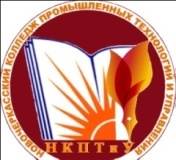 Министерство общего и профессионального образования Ростовской областиГосударственное бюджетное профессиональное образовательное учреждениеРостовской области«Новочеркасский колледж промышленных технологий и управления»Стандарт организацииСМК СТО НКПТиУ ППКРС ___-___-18Адаптированная программа подготовки специалистов среднего звенапо специальности 23.02.07 Техническое обслуживание и ремонт двигателей, систем и агрегатов автомобилейПРИНЯТОна заседании методического 
совета колледжа, 
протокол № ___
от «___»____________ 2023 г.Председатель методсовета____________ Н.П. ШевченкоутверждаюДиректор колледжа_________ Г.Н. Григорьева«___»____________ 2023г.Система менеджмента качестваВерсия № 1Адаптированная программа подготовки специалистов среднего звена по специальности 23.02.07 Техническое обслуживание и ремонт двигателей, систем и агрегатов автомобилей для лиц с инвалидностью и ограниченными возможностями здоровья с нарушениями слуха.Введено с «__» _________ 2023 г.ППССЗ ___-___-23Организация-разработчик: Государственное бюджетное профессиональное образовательное учреждение города Новочеркасска «Новочеркасский колледж промышленных технологий и управленияСОДЕРЖАНИЕСОДЕРЖАНИЕРаздел 1. Общие положения………………………………………………………………Раздел 2. Общая характеристика адаптированной образовательной программы среднего профессионального образования……………………………………………..Раздел 3. Характеристика профессиональной деятельности выпускника………...Раздел 4. Результаты освоения образовательной программы………………………4.1. Общие компетенции…………………………………………………………………..4.2. Профессиональные компетенции…………………………………………………….Раздел 5. Структура адаптированной образовательной программы…5.1. Учебный план……………………………………………………………..5.2. Календарный учебный график…………………………………………..5.3. Рабочая программа воспитания………………………………………….5.4. Календарный план воспитательной работы……………………………5.5. Рабочие программы дисциплин/профессиональных модулей……………………..5.6. Рабочие программы адаптационных дисциплин…………………………………….Раздел 6. Условия реализации адаптированной образовательной программы………………………………………………………………………………….6.1. Требования к материально-техническому оснащению адаптированной образовательной программы……………………………………………………………….6.2. Требования к учебно-методическому обеспечению адаптированной образовательной программы……………………………………………………………….6.3. Требования к организации воспитания обучающихся………………………………6.4. Требования к кадровым условиям реализации адаптированной образовательной программы…………………………………………………………………………………...6.5. Требования к финансовым условиям реализации образовательной программы6.6. Требования к организации практической подготовки обучающихсяс инвалидностью и/или ограниченными возможностями здоровья…………………….Раздел 7. Формирование оценочных средств для проведения государственной итоговой аттестации……………………………………………………………………… Раздел 8. Разработчики адаптированной образовательной программы…………ПРИЛОЖЕНИЯПриложение 1. Рабочие программы профессиональных модулей.            Наименование основных видов деятельностиНаименование профессиональных модулейКвалификации/ сочетания квалификаций Наименование основных видов деятельностиНаименование профессиональных модулейспециалистТехническое обслуживание и ремонт автомобильных двигателейТехническое обслуживание и ремонт автотранспортных средствосваиваетсяТехническое обслуживание и ремонт электрооборудования и электронных систем автомобилейТехническое обслуживание и ремонт автотранспортных средствосваиваетсяТехническое обслуживание и ремонт шасси автомобилейТехническое обслуживание и ремонт автотранспортных средствосваиваетсяПроведение кузовного ремонтаТехническое обслуживание и ремонт автотранспортных средствосваиваетсяОрганизация процесса по техническому обслуживанию и ремонту автомобиляОрганизация процессов по техническому обслуживанию и ремонту автотранспортных средствосваиваетсяОрганизация процесса модернизации и модификации автотранспортных средствОрганизация процессов модернизации и модификации автотранспортных средствосваиваетсяВыполнение работ по одной или нескольким профессиям рабочих, должностям служащихслесарь по ремонту автомобилей осваиваетсяКод компетенцииФормулировка компетенцииЗнания, уменияОК 01Выбирать способы решения задач профессиональной деятельности применительно к различным контекстамУмения: распознавать задачу и/или проблему в профессиональном и/или социальном контексте; анализировать задачу и/или проблему и выделять её составные части; определять этапы решения задачи; выявлять и эффективно искать информацию, необходимую для решения задачи и/или проблемы;составлять план действия; определять необходимые ресурсы;владеть актуальными методами работы в профессиональной и смежных сферах; реализовывать составленный план; оценивать результат и последствия своих действий (самостоятельно или с помощью наставника)ОК 01Выбирать способы решения задач профессиональной деятельности применительно к различным контекстамЗнания: актуальный профессиональный и социальный контекст, в котором приходится работать и жить; основные источники информации и ресурсы для решения задач и проблем в профессиональном и/или социальном контексте;алгоритмы выполнения работ в профессиональной и смежных областях; методы работы в профессиональной и смежных сферах; структуру плана для решения задач; порядок оценки результатов решения задач профессиональной деятельностиОК 02Использовать современные средства поиска, анализ и интерпретации и информационные технологии для выполнения задач профессиональной деятельностиУмения: определять задачи для поиска информации; определять необходимые источники информации; планировать процесс поиска; структурировать получаемую информацию; выделять наиболее значимое в перечне информации; оценивать практическую значимость результатов поиска; оформлять результаты поискаОК 02Использовать современные средства поиска, анализ и интерпретации и информационные технологии для выполнения задач профессиональной деятельностиЗнания: номенклатура информационных источников, применяемых в профессиональной деятельности; приемы структурирования информации; формат оформления результатов поиска информацииОК 03Планировать и реализовывать собственное профессиональное и личностное развитие, предпринимательскую деятельность в профессиональной сфере, использовать знания по финансовой грамотности в различных жизненных ситуацияхУмения: определять актуальность нормативно-правовой документации в профессиональной деятельности; применять современную научную профессиональную терминологию; определять и выстраивать траектории профессионального развития и самообразованияОК 03Планировать и реализовывать собственное профессиональное и личностное развитие, предпринимательскую деятельность в профессиональной сфере, использовать знания по финансовой грамотности в различных жизненных ситуацияхЗнания: содержание актуальной нормативно-правовой документации; современная научная и профессиональная терминология; возможные траектории профессионального развития и самообразованияОК 04Эффективно взаимодействовать и работать в коллективе и командеУмения: организовывать работу коллектива и команды; взаимодействовать с коллегами, руководством, клиентами в ходе профессиональной деятельностиОК 04Эффективно взаимодействовать и работать в коллективе и командеЗнания: психологические основы деятельности коллектива, психологические особенности личности; основы проектной деятельностиОК 05Осуществлять устную и письменную коммуникацию на государственном языке Российской Федерации с учетом особенностей социального и культурного контекстаУмения: грамотно излагать свои мысли и оформлять документы по профессиональной тематике на государственном языке, проявлять толерантность в рабочем коллективеОК 05Осуществлять устную и письменную коммуникацию на государственном языке Российской Федерации с учетом особенностей социального и культурного контекстаЗнания: особенности социального и культурного контекста; правила оформления документов и построения устных сообщенийОК 06Проявлять гражданско-патриотическую позицию, демонстрировать осознанное поведение на основе традиционных общечеловеческих ценностей, в том числе с учетом гармонизации межнациональных и межрелигиозных отношений, применять стандарты антикоррупционного поведенияУмения: описывать значимость своей специальности; применять стандарты антикоррупционного поведенияОК 06Проявлять гражданско-патриотическую позицию, демонстрировать осознанное поведение на основе традиционных общечеловеческих ценностей, в том числе с учетом гармонизации межнациональных и межрелигиозных отношений, применять стандарты антикоррупционного поведенияЗнания: сущность гражданско-патриотической позиции, общечеловеческих ценностей; значимость профессиональной деятельности по специальности; стандарты антикоррупционного поведения и последствия его нарушенияОК 07Содействовать сохранению окружающей среды, ресурсосбережению, применять знания об изменении климата, принципы бережливого производства, эффективно действовать в чрезвычайных ситуацияхУмения: соблюдать нормы экологической безопасности; определять направления ресурсосбережения в рамках профессиональной деятельности по специальностиОК 07Содействовать сохранению окружающей среды, ресурсосбережению, применять знания об изменении климата, принципы бережливого производства, эффективно действовать в чрезвычайных ситуацияхЗнания: правила экологической безопасности при ведении профессиональной деятельности; основные ресурсы, задействованные в профессиональной деятельности; пути обеспечения ресурсосбереженияОК 08Использовать средства физической культуры для сохранения и укрепления здоровья в процессе профессиональной деятельности и поддержания необходимого уровня физической подготовленностиУмения: использовать физкультурно-оздоровительную деятельность для укрепления здоровья, достижения жизненных и профессиональных целей; применять рациональные приемы двигательных функций в профессиональной деятельности; пользоваться средствами профилактики перенапряжения, характерными для данной специальностиОК 08Использовать средства физической культуры для сохранения и укрепления здоровья в процессе профессиональной деятельности и поддержания необходимого уровня физической подготовленностиЗнания: роль физической культуры в общекультурном, профессиональном и социальном развитии человека; основы здорового образа жизни; условия профессиональной деятельности и зоны риска физического здоровья для специальности; средства профилактики перенапряженияОК 09Пользоваться профессиональной документацией на государственном и иностранных языкахУмения: понимать общий смысл четко произнесенных высказываний на известные темы (профессиональные и бытовые), понимать тексты на базовые профессиональные темы; участвовать в диалогах на знакомые общие и профессиональные темы; строить простые высказывания о себе и о своей профессиональной деятельности; кратко обосновывать и объяснять свои действия (текущие и планируемые); писать простые связные сообщения на знакомые или интересующие профессиональные темыОК 09Пользоваться профессиональной документацией на государственном и иностранных языкахЗнания: правила построения простых и сложных предложений на профессиональные темы; основные общеупотребительные глаголы (бытовая и профессиональная лексика); лексический минимум, относящийся к описанию предметов, средств и процессов профессиональной деятельности; особенности произношения; правила чтения текстов профессиональной направленностиОсновные виды деятельностиКод и наименование компетенцииПоказатели освоения компетенцииТехническое обслуживание и ремонт автомобильных двигателейПК 1.1.Осуществлятьдиагностикусистем, узлов имеханизмовавтомобильныхдвигателейПрактический опыт:Приемка и подготовка автомобиля к диагностике Общая органолептическая диагностика автомобильных двигателей по внешним признакам Проведение инструментальной диагностики автомобильных двигателей Оценка результатов диагностики автомобильных двигателейОформление диагностической карты автомобиляТехническое обслуживание и ремонт автомобильных двигателейПК 1.1.Осуществлятьдиагностикусистем, узлов имеханизмовавтомобильныхдвигателейУмения: принимать автомобиль на диагностику,проводить беседу с заказчиком для выявления егожалоб на работу автомобиля, проводить внешнийосмотр автомобиля, составлять необходимую документацию; Выявлять по внешним признакам отклонения от нормального технического состояния двигателя, делать на их основе прогноз возможных неисправностей;Выбирать методы диагностики, выбирать необходимое диагностическое оборудование и инструмент, подключать и использовать диагностическое оборудование, выбирать и использовать программы диагностики, проводить диагностику двигателей.Соблюдать безопасные условия труда в профессиональной деятельности. Использовать технологическую документацию на диагностику двигателей, соблюдать регламенты диагностических работ, рекомендованные автопроизводителями. Читать и интерпретировать данные, полученные в ходе диагностики.Определять по результатам диагностических процедур неисправности механизмов и систем автомобильных двигателей, оценивать остаточный ресурс отдельных наиболее изнашиваемых деталей, принимать решения о необходимости ремонта и способах устранения выявленных неисправностей.Использовать технологическую документацию на диагностику двигателей, соблюдать регламенты диагностических работ, рекомендованные автопроизводителями. Читать и интерпретировать данные, полученные в ходе диагностики. Применять информационно-коммуникационные технологии при составлении отчетной документации по диагностике двигателей. Заполнять форму диагностической карты автомобиля. Формулировать заключение о техническом состоянии автомобиляТехническое обслуживание и ремонт автомобильных двигателейПК 1.1.Осуществлятьдиагностикусистем, узлов имеханизмовавтомобильныхдвигателейЗнания: Марки и модели автомобилей, их технические характеристики и особенности конструкции. Технические документы на приёмку автомобиля в технический сервис. Психологические основы общения с заказчиками. Устройство и принцип действия систем и механизмов двигателя, регулировки и технические параметры исправного состояния двигателей, основные внешние признаки неисправностей автомобильных двигателей различных типов.Устройство и принцип действия систем и механизмов двигателя, диагностируемые параметры работы двигателей, методы инструментальной диагностики двигателей, диагностическое оборудование для автомобильных двигателей, их возможности и технические характеристики, оборудование коммутации. Основные неисправности двигателей и способы их выявления при инструментальной диагностике.Знать правила техники безопасности и охраны труда в профессиональной деятельности. Основные неисправности автомобильных двигателей, их признаки, причины и способы устранения. Коды неисправностей, диаграммы работы электронного контроля работы автомобильных двигателей, предельные величины износов их деталей и сопряжений. Технические документы на приёмку автомобиля в технический сервис. Содержание диагностической карты автомобиля, технические термины, типовые неисправности. Информационные программы технической документации по диагностике автомобилейТехническое обслуживание и ремонт автомобильных двигателейПК 1.2.Осуществлять техническое обслуживание автомобильных двигателей согласно технологической документации.Практический опыт: Приём автомобиля на техническое обслуживание. Определение перечней работ по техническому обслуживанию двигателей. Подбор оборудования, инструментов и расходных материалов. Выполнение регламентных работ по техническому обслуживанию автомобильных двигателей. Сдача автомобиля заказчику.Оформление технической документацииТехническое обслуживание и ремонт автомобильных двигателейПК 1.2.Осуществлять техническое обслуживание автомобильных двигателей согласно технологической документации.Умения: принимать заказ на техническое обслуживание автомобиля, проводить его внешний осмотр, составлять необходимую приемочную документацию. Определять перечень регламентных работ по техническому обслуживанию двигателя. Выбирать необходимое оборудование для проведения работ по техническому обслуживанию автомобилей, определять исправность и функциональность инструментов, оборудования;определять тип и количество необходимых эксплуатационных материалов для технического обслуживания двигателя в соответствии с технической документацией подбирать материалы требуемого качества в соответствии с технической документацией. Определять перечень регламентных работ по техническому обслуживанию двигателя.Выбирать необходимое оборудование для проведения работ по техническому обслуживанию автомобилей, определять исправность и функциональность инструментов, оборудования; определять тип и количество необходимых эксплуатационных материалов для технического обслуживания двигателя в соответствии с технической документацией подбирать материалы требуемого качества в соответствии с технической документацией.Применять информационно-коммуникационные технологии при составлении отчетной документации по проведению технического обслуживания автомобилей. Заполнять форму наряда на проведение технического обслуживания автомобиля.Заполнять сервисную книжку. Отчитываться перед заказчиком о выполненной работе.Техническое обслуживание и ремонт автомобильных двигателейПК 1.2.Осуществлять техническое обслуживание автомобильных двигателей согласно технологической документации.Знания: Марки и модели автомобилей, их технические характеристики, особенности конструкции и технического обслуживания.Технические документы на приёмку автомобиля в технический сервис. Психологические основы общения с заказчиками. Перечни и технологии выполнения работ по техническому обслуживанию двигателей.Виды и назначение инструмента, приспособлений и материалов для обслуживания и двигателей.Требования охраны труда при работе с двигателями внутреннего сгорания.Устройство двигателей автомобилей, принцип действия его механизмов и систем, неисправности и способы их устранения, основные регулировки систем и механизмов двигателей и технологии их выполнения, свойства технических жидкостей.Перечни регламентных работ, порядок и технологии их проведения для разных видов технического обслуживания. Особенности регламентных работ для автомобилей различных марок. Основные свойства, классификацию, характеристики применяемых в профессиональной деятельности материалов. Физические и химические свойства горючих и смазочных материалов. Области применения материалов. Формы документации по проведению технического обслуживания автомобиля на предприятии технического сервиса, технические термины. Информационные программы технической документации по техническому обслуживанию автомобилейТехническое обслуживание и ремонт автомобильных двигателейПК 1.3.Проводить ремонт различных типов двигателей в соответствии с технологической документациейПрактический опыт: Подготовка автомобиля к ремонту. Оформление первичной документации для ремонта. Демонтаж и монтаж двигателя автомобиля; разборка и сборка его механизмов и систем, замена его отдельных деталей. Проведение технических измерений соответствующим инструментом и приборами.Ремонт деталей систем и механизмов двигателя. Регулировка, испытание систем и механизмовдвигателя после ремонтаТехническое обслуживание и ремонт автомобильных двигателейПК 1.3.Проводить ремонт различных типов двигателей в соответствии с технологической документациейУмения: оформлять учетную документацию. Использовать уборочно-моечное и технологическое оборудование. Снимать и устанавливать двигатель на автомобиль, разбирать и собирать двигатель.Использовать специальный инструмент и оборудование при разборочно-сборочных работах. Работать с каталогами деталей. Выполнять метрологическую поверку средств измерений. Производить замеры деталей и параметров двигателя контрольно-измерительными приборами и инструментами. Выбирать и пользоваться инструментами и приспособлениями для слесарных работ. Снимать и устанавливать узлы и детали механизмов и систем двигателя. Определять неисправности и объем работ по их устранению.Определять способы и средства ремонта.Выбирать и использовать специальный инструмент, приборы и оборудование.Определять основные свойства материалов по маркам.Выбирать материалы на основе анализа их свойств для конкретного применения.Соблюдать безопасные условия труда в профессиональной деятельности.Техническое обслуживание и ремонт автомобильных двигателейПК 1.3.Проводить ремонт различных типов двигателей в соответствии с технологической документациейЗнания: Устройство и конструктивные особенности ремонтируемых автомобильных двигателей. Назначение и взаимодействие узлов и систем двигателей. Знание форм и содержание учетной документации. Характеристики и правила эксплуатации вспомогательного оборудования. Технологические процессы демонтажа, монтажа, разборки и сборки двигателей, его механизмов и систем.Характеристики и порядок использования специального инструмента, приспособлений и оборудования. Назначение и структуру каталогов деталей. Средства метрологии, стандартизации и сертификации.Устройство и конструктивные особенности обслуживаемых двигателей.Технологические требования к контролю деталей и состоянию систем. Порядок работы и использования контрольно-измерительных приборов и инструментов. Основные неисправности двигателя, его систем и механизмов их причины и способы устранения.Способы и средства ремонта и восстановления деталей двигателя.Технологические процессы разборки-сборки узлов и систем автомобильных двигателей. Характеристики и порядок использования специального инструмента, приспособлений и оборудования. Технологии контроля технического состояния деталей.Основные свойства, классификацию, характеристики, применяемых в профессиональной деятельности материалов.Области применения материалов.Правила техники безопасности и охраны труда в профессиональной деятельности. Регулировать механизмы двигателя и системы в соответствии с технологической документацией. Проводить проверку работы двигателя. Технические условия на регулировку и испытания двигателя его систем и механизмов. Технологию выполнения регулировок двигателя. Оборудования и технологию испытания двигателей.Техническое обслуживание и ремонтэлектрооборудования и электронных систем автомобилейПК 2.1.Осуществлять диагностику электрооборудования и электронных систем автомобилей.Практический опыт: Диагностика технического состояния приборов электрооборудования автомобилей по внешним признакам. Проведение инструментальной и компьютерной диагностики технического состояния электрических и электронных систем автомобилей. Оценка результатов диагностики технического состояния электрических и электронных систем автомобилейТехническое обслуживание и ремонтэлектрооборудования и электронных систем автомобилейПК 2.1.Осуществлять диагностику электрооборудования и электронных систем автомобилей.Умения: Измерять параметры электрических цепей электрооборудования автомобилей.Выявлять по внешним признакам отклонения от нормального технического состояния приборов электрооборудования автомобилей и делать прогноз возможных неисправностей. Выбирать методы диагностики, выбирать необходимое диагностическое оборудование и инструмент, подключать диагностическое оборудование для определения технического состояния электрических и электронных систем автомобилей, проводить инструментальную диагностику технического состояния электрических и электронных систем автомобилей.Пользоваться измерительными приборами. Читать и интерпретировать данные, полученные в ходе диагностики, делать выводы, определять по результатам диагностических процедур неисправности электрических и электронных систем автомобилейТехническое обслуживание и ремонтэлектрооборудования и электронных систем автомобилейПК 2.1.Осуществлять диагностику электрооборудования и электронных систем автомобилей.Знания: Основные положения электротехники. Устройство и принцип действия электрических машин и электрического оборудования автомобилей. Устройство и конструктивные особенности элементов электрических и электронных систем автомобилей.Технические параметры исправного состояния приборов электрооборудования автомобилей, неисправности приборов и систем электрооборудования, их признаки и причины. Устройство и работа электрических и электронных систем автомобилей, номенклатура и порядок использования диагностического оборудования, технологии проведения диагностики технического состояния электрических и электронных систем автомобилей, основные неисправности электрооборудования, их причины и признаки.Меры безопасности при работе с электрооборудованием и электрическими инструментами. Неисправности электрических и электронных систем, их признаки и способы выявления по результатам органолептической и инструментальной диагностики, методики определения неисправностей на основе кодов неисправностей, диаграмм работы электронного контроля работы электрических и электронныхсистем автомобилейТехническое обслуживание и ремонтэлектрооборудования и электронных систем автомобилейПК 2.2.Осуществлять техническое обслуживание электрооборудования и электронных систем автомобилей согласно технологической документации.Практический опыт: Подготовка инструментов и оборудования к использованию в соответствии с требованиями стандартов рабочего места и охраны труда. Выполнение регламентных работ по техническому обслуживанию электрических и электронных систем автомобилейТехническое обслуживание и ремонтэлектрооборудования и электронных систем автомобилейПК 2.2.Осуществлять техническое обслуживание электрооборудования и электронных систем автомобилей согласно технологической документации.Умения: определять исправность и функциональность инструментов, оборудования; подбирать расходные материалы требуемого качества и количества в соответствии с технической документацией. Измерять параметры электрических цепей автомобилей. Пользоваться измерительными приборами.Безопасное и качественное выполнение регламентных работ по разным видам технического обслуживания: проверка состояния элементов электрических и электронных систем автомобилей, выявление и замена неисправныхТехническое обслуживание и ремонтэлектрооборудования и электронных систем автомобилейПК 2.2.Осуществлять техническое обслуживание электрооборудования и электронных систем автомобилей согласно технологической документации.Знания: Виды и назначение инструмента, оборудования, расходных материалов, используемых при техническом обслуживании электрооборудования и электронных систем автомобилей; признаки неисправностей оборудования, и инструмента; способы проверки функциональности инструмента;назначение и принцип действия контрольно-измерительных приборов и стендов; правила применения универсальных и специальных приспособлений и контрольно-измерительного инструмента. Основные положения электротехники. Устройство и принцип действия электрических машин и оборудования. Устройство и принцип действия электрических и электронных систем автомобилей, их неисправностей и способов их устранения.Перечни регламентных работ и порядок их проведения для разных видов технического обслуживания. Особенности регламентных работ для автомобилей различных марок.Меры безопасности при работе с электрооборудованием и электрическимиинструментами.Техническое обслуживание и ремонтэлектрооборудования и электронных систем автомобилейПК 2.3. Проводитьремонтэлектрооборудования и электронныхсистем автомобилей в соответствии с технологической документациейПрактический опыт: Подготовка автомобиля к ремонту. Оформление первичной документации для ремонта. Демонтаж и монтаж узлов и элементов электрических и электронных систем, автомобиля, их замена. Проверка состояния узлов и элементов электрических и электронных систем соответствующим инструментом и приборами. Ремонт узлов и элементов электрических и электронных систем Регулировка, испытание узлов и элементов электрических и электронных системТехническое обслуживание и ремонтэлектрооборудования и электронных систем автомобилейПК 2.3. Проводитьремонтэлектрооборудования и электронныхсистем автомобилей в соответствии с технологической документациейУмения: пользоваться измерительными приборами.Снимать и устанавливать узлы и элементы электрооборудования, электрических и электронных систем автомобиля.Использовать специальный инструмент и оборудование при разборочно-сборочных работах.Работать с каталогом деталей.Соблюдать меры безопасности при работе с электрооборудованием и электрическими инструментами. Выполнять метрологическую поверку средств измерений. Производить проверку исправности узлов и элементов электрических и электронных систем контрольно-измерительными приборами и инструментами.Выбирать и пользоваться приборами и инструментами для контроля исправности узлов и элементов электрических и электронных систем.Разбирать и собирать основные узлы электрооборудования. Определять неисправности и объем работ по их устранению. Устранять выявленные неисправности.Определять способы и средства ремонта.Выбирать и использовать специальный инструмент, приборы и оборудование.Регулировать параметры электрических и электронных систем и их узлов в соответствии с технологической документацией.Проводить проверку работы электрооборудования, электрических и электронных системТехническое обслуживание и ремонтэлектрооборудования и электронных систем автомобилейПК 2.3. Проводитьремонтэлектрооборудования и электронныхсистем автомобилей в соответствии с технологической документациейЗнания: Устройство и принцип действияэлектрических машин и электрооборудованияавтомобилей.Устройство и конструктивные особенности узлов и элементов электрических и электронных систем.Назначение и взаимодействие узлов и элементов электрических и электронных систем. Знание форм и содержание учетной документации. Характеристики и правила эксплуатации вспомогательного оборудования. Устройство, расположение, приборов электрооборудования, приборов электрических и электронных систем автомобиля. Технологические процессы разборки-сборки электрооборудования, узлов и элементов электрических и электронных систем.Характеристики и порядок использования специального инструмента, приспособлений и оборудования. Назначение и содержание каталогов деталей.Меры безопасности при работе с электрооборудованием и электрическими инструментами. Основные неисправности элементов и узлов электрических и электронных систем, причины и способы устранения.Средства метрологии, стандартизации и сертификации.Устройство и конструктивные особенности узлов и элементов электрических и электронных систем.Технологические требования для проверки исправности приборов и элементов электрических и электронных систем.  Порядок работы и использования контрольно-измерительных приборов. Основные неисправности элементов и узлов электрических и электронных систем, причины и способы устранения.Способы ремонта узлов и элементов электрических и электронных систем. Технологические процессы разборки-сборки ремонтируемых узлов электрических и электронных систем. Характеристики и порядок использования специального инструмента, приборов и оборудования. Требования для проверки электрических и электронных систем и их узлов. Технические условия на регулировку и испытания узлов электрооборудования автомобиля. Технологиювыполнения регулировок и проверки электрических и электронных систем.Техническое обслуживание и ремонт шасси автомобилейПК 3.1.Осуществлять диагностику трансмиссии, ходовой части и органов управления автомобилейПрактический опыт: Подготовка средств диагностирования трансмиссии, ходовой части и органов управления автомобилей. Диагностика технического состояния автомобильных трансмиссий по внешним признакам. Проведение инструментальной диагностики технического состояния автомобильных трансмиссий. Диагностика технического состояния ходовой части и органов управления автомобилей по внешним признакам. Проведение инструментальной диагностики технического состояния ходовой части и органов управления автомобилей. Оценка результатов диагностики технического состояния трансмиссии, ходовой части и механизмов управления автомобилейТехническое обслуживание и ремонт шасси автомобилейПК 3.1.Осуществлять диагностику трансмиссии, ходовой части и органов управления автомобилейУмения: безопасно пользоваться диагностическим оборудованием и приборами; определять исправность и функциональность диагностического оборудования и приборов.Пользоваться диагностическими картами, уметь их заполнять. Выявлять по внешним признакам отклонения от нормального технического состояния автомобильных трансмиссий, делать на их основе прогноз возможных неисправностей.  Выбирать методы диагностики, выбирать необходимое диагностическое оборудование и инструмент, подключать и использовать диагностическое оборудование, выбирать и использовать программы диагностики, проводить диагностику агрегатов трансмиссии.Соблюдать безопасные условия труда в профессиональной деятельности. Выявлять по внешним признакам отклонения от нормального технического состояния ходовой части и механизмов управления автомобилей, делать на их основе прогноз возможных неисправностей. Выбирать методы диагностики, выбирать необходимое диагностическое оборудование и инструмент, подключать и использовать диагностическое оборудование, выбирать и использовать программы диагностики, проводить инструментальную диагностику ходовой части и механизмов управления автомобилей.Соблюдать безопасные условия труда в профессиональной деятельности. Читать и интерпретировать данные, полученные в ходе диагностики.Определять по результатам диагностических процедур неисправности ходовой части и механизмов управления автомобилейТехническое обслуживание и ремонт шасси автомобилейПК 3.1.Осуществлять диагностику трансмиссии, ходовой части и органов управления автомобилейЗнания: Методы и технологии диагностирования трансмиссии, ходовой части и органов управления автомобилей;методы поиска необходимой информации для решения профессиональных задачСтруктура и содержание диагностических карт. Устройство, работу, регулировки, технические параметры исправного состояния автомобильных трансмиссий, неисправности агрегатов трансмиссии и их признаки. Устройство и принцип действия, диагностируемые параметры агрегатов трансмиссий, методы инструментальной диагностики трансмиссий, диагностическое оборудование, их возможности и технические характеристики, оборудование коммутации. Основные неисправности агрегатов трансмиссии и способы их выявления приинструментальной диагностике, порядок проведения и  технологические  требования  к  диагностике технического состояния автомобильных трансмиссий, допустимые величины проверяемых параметров.Знать правила техники безопасности и охраны труда в профессиональной деятельности. Устройство, работа, регулировки, технические параметры исправного состояния ходовой части и механизмов управления автомобилей, неисправности и их признаки. Устройство и принцип действия элементов ходовой части и органов управления автомобилей, диагностируемые параметры, методы инструментальной диагностики ходовой части и органов управления, диагностическое оборудование, их возможности и технические характеристики, оборудование коммутации. Основные неисправности ходовой части и органов управления, способы их выявления при инструментальной диагностике. Правила техники безопасности и охраны труда в профессиональной деятельности. Коды неисправностей, диаграммы работы ходовой части и механизмов управления автомобилей. Предельные величины износов и регулировок ходовой части и механизмов управления автомобилей.Техническое обслуживание и ремонт шасси автомобилейПК 3.2.Осуществлять техническое обслуживание трансмиссии, ходовой части и  органов управления автомобилей согласно технологической документации.Практический опыт: Выполнение регламентных работ технических обслуживаний автомобильных трансмиссий. Выполнение регламентных работ технических обслуживаний ходовой части и органов управления автомобилейТехническое обслуживание и ремонт шасси автомобилейПК 3.2.Осуществлять техническое обслуживание трансмиссии, ходовой части и  органов управления автомобилей согласно технологической документации.Умения: Безопасного и высококачественного выполнения регламентных работ по разным видам технического обслуживания: проверка состояния автомобильных трансмиссий, выявление и замена неисправных элементов.Использовать эксплуатационные материалы в профессиональной деятельности.Выбирать материалы на основе анализа их свойств, для конкретного применения.Соблюдать безопасные условия труда в профессиональной деятельности. Безопасного и высококачественного выполнения регламентных работ по разным видам технического обслуживания: проверка состояния ходовой части и органов управления автомобилей, выявление и замена неисправных элементов.Соблюдать безопасные условия труда в профессиональной деятельности.Техническое обслуживание и ремонт шасси автомобилейПК 3.2.Осуществлять техническое обслуживание трансмиссии, ходовой части и  органов управления автомобилей согласно технологической документации.Знания: Устройство и принципа действия автомобильных трансмиссий, их неисправностей и способов их устранения.Перечней регламентных работ и порядка их проведения для разных видов технического обслуживания. Особенностей регламентных работ для автомобилей различных марок и моделей.Физические и химические свойства горючих и смазочных материалов.Области применения материалов.Правила техники безопасности и охраны труда в профессиональной деятельности. Устройства и принципа действия ходовой части и органов управления автомобилей, их неисправностей и способов их устранения.Перечни регламентных работ и порядок их проведения для разных видов технического обслуживания. Особенностей регламентных работ для автомобилей различных марок моделей.Правила техники безопасности и охраны труда в профессиональной деятельности.Техническое обслуживание и ремонт шасси автомобилейПК 3.3.Проводить ремонт трансмиссии, ходовой части и органов управления автомобилей в соответствии с технологической документациейПрактический опыт: Подготовка автомобиля кремонту. Оформление первичной документации для ремонта. Демонтаж, монтаж и замена узлов и механизмов автомобильных трансмиссий, ходовой части и органов управления автомобилей. Проведение технических измерений соответствующим инструментом и приборами. Ремонт механизмов, узлов и деталей автомобильных трансмиссий, ходовой части и органов управления автомобилей. Регулировка и испытание автомобильных  трансмиссий,  элементов  ходовойчасти и органов управления после ремонта.Техническое обслуживание и ремонт шасси автомобилейПК 3.3.Проводить ремонт трансмиссии, ходовой части и органов управления автомобилей в соответствии с технологической документациейУмения: оформлять учетную документацию. Использовать уборочно-моечное оборудование и технологическое оборудование. Снимать и устанавливать узлы и механизмы автомобильных трансмиссий, ходовой части и органов управления.Использовать специальный инструмент и оборудование при разборочно-сборочных работах. Работать с каталогами деталей. Соблюдать безопасные условия труда в профессиональной деятельности. Выполнять метрологическую поверку средств измерений. Производить замеры износов деталей трансмиссий, ходовой части и органов управления контрольно-измерительными приборами и инструментами.Выбирать и пользоваться инструментами и приспособлениями для слесарных работ. Разбирать и собирать элементы, механизмы и узлы трансмиссий, ходовой части и органов управления автомобилей.Определять неисправности и объем работ по их устранению.Определять способы и средства ремонта.Выбирать и использовать специальный инструмент, приборы и оборудование. Регулировать механизмы трансмиссий в соответствии с технологической документацией. Регулировать параметры установки деталей ходовой части и систем управления автомобилей в соответствии с технологической документацией. Проводить проверку работыэлементов автомобильных трансмиссий, ходовой части и органов управления автомобилейТехническое обслуживание и ремонт шасси автомобилейПК 3.3.Проводить ремонт трансмиссии, ходовой части и органов управления автомобилей в соответствии с технологической документациейЗнания: Формы и содержание учетной документации.  Характеристики  и правила эксплуатации  инструмента и оборудования. Технологические процессы демонтажа и монтажа элементов автомобильных трансмиссий, ходовой части и органов управления, их узлов и механизмов. Характеристики   и порядок использования специального инструмента, приспособлений и оборудования. Назначение и структуру каталогов деталей.Правила техники безопасности и охраны труда в профессиональной деятельности. Средства метрологии, стандартизации и сертификации.Технологические требования к контролю деталей и проверке работоспособности узлов. Порядок работы и использования контрольно-измерительных приборов и инструментов. Устройство и принцип действия автомобильных трансмиссий, ходовой части и органов управления. Основные неисправности автомобильных трансмиссий, ходовой части и органов управления, причины и способы устранения неисправностей.Способы ремонта узлов и элементов автомобильных трансмиссий, ходовой части и органов управления.Технологические процессы разборки-сборки узлов и систем автомобильных трансмиссий, ходовой части и органов управления автомобилей. Характеристики и порядок использования специального инструмента, приспособлений и оборудования. Требования для контроля деталей. Технические условия на регулировку и испытания элементов автомобильных трансмиссий, ходовой части и органов управления. Оборудование и технологии регулировок и испытаний автомобильных трансмиссий, элементовходовой части и органов управления.Проведение кузовного ремонтаПК 4.1.Выявлять дефекты автомобильных кузовов.Практический опыт: Подготовка автомобиля к проведению работ по контролю технических параметров кузова. Подбор и использование оборудования, приспособлений и инструментов для проверки технических параметров кузова. Выбор метода и способа ремонта кузоваПроведение кузовного ремонтаПК 4.1.Выявлять дефекты автомобильных кузовов.Умения: проводить демонтажно-монтажные работы элементов кузова и других узлов автомобиля.Пользоваться технической документацией. Читать чертежи и схемы по устройству отдельных узлов и частей кузова.Пользоваться подъемно-транспортным оборудованием. Визуально и инструментально определять наличие повреждений и дефектов автомобильных кузовов.Читать чертежи, эскизы и схемы с геометрическими параметрами автомобильных кузовов.Пользоваться измерительным оборудованием, приспособлениями и инструментом. Оценивать техническое состояния кузова.Выбирать оптимальные методы и способы выполнения ремонтных работ по кузовуОформлять техническую и отчетную документацию.Проведение кузовного ремонтаПК 4.1.Выявлять дефекты автомобильных кузовов.Знания: Требования правил техники безопасности при проведении демонтажно-монтажных работ.Устройство кузова, агрегатов, систем и механизмов автомобиля.Виды и назначение слесарного инструмента и приспособлений.Правила чтения технической и конструкторско- технологической документации;Инструкции по эксплуатации подъемно- транспортного оборудования. Виды и назначение оборудования, приспособлений и инструментов для проверки геометрических параметров кузовов Правила пользования инструментом для проверки геометрических параметров кузововВизуальные признаки наличия повреждения наружных и внутренних элементов кузовов Признаки наличия скрытых дефектов элементов кузоваВиды чертежей и схем элементов кузовов Чтение чертежей и схем элементов кузовов Контрольные точки геометрии кузовов Возможность восстановления повреждённых элементов в соответствии с нормативными документамиСпособы и возможности восстановления геометрических параметров кузовов и их отдельных элементовВиды технической и отчетной документации Правила оформления технической и отчетнойдокументацииПроведение кузовного ремонтаПК 4.2.Проводить ремонт повреждений автомобильных кузовов.Практический опыт: Подготовка оборудования для ремонта кузова.Правка геометрии автомобильного кузоваЗамена поврежденных элементов кузовов Рихтовка элементов кузововПроведение кузовного ремонтаПК 4.2.Проводить ремонт повреждений автомобильных кузовов.Умения: использовать оборудование для правки геометрии кузововИспользовать сварочное оборудование различных типовИспользовать оборудование для рихтовки элементов кузововПроводить обслуживание технологического оборудования. Устанавливать автомобиль на стапель. Находить контрольные точки кузова.Использовать стапель для вытягивания повреждённых элементов кузовов.Использовать специальную оснастку, приспособления и инструменты для правки кузовов Использовать оборудование и инструмент для удаления сварных соединений элементов кузова Применять рациональный метод демонтажа кузовных элементовПрименять сварочное оборудование для монтажа новых элементовОбрабатывать замененные элементы кузова и скрытые полости защитными материалами Восстановление плоских поверхностей элементов кузова. Восстановление ребер жесткости элементов кузоваПроведение кузовного ремонтаПК 4.2.Проводить ремонт повреждений автомобильных кузовов.Знания: Виды оборудования для правки геометрии кузововУстройство и принцип работы оборудования для правки геометрии кузововВиды сварочного оборудования Устройство и принцип работы сварочного оборудования различных типовОбслуживание технологического оборудования в соответствии с заводской инструкцией. Правила техники безопасности при работе на стапеле Принцип работы на стапелеСпособы фиксации автомобиля на стапеле Способы контроля вытягиваемых элементов кузова Применение дополнительной оснастки при вытягивании элементов кузовов на стапелеТехника безопасности при работе со сверлильным и отрезным инструментомМеста стыковки элементов кузова и способы их соединенияЗаводские инструкции по замене элементов кузова Способы соединения новых элементов с кузовом Классификация и виды защитных составов скрытых  полостей и сварочных швовМеста применения защитных составов и материалов Способы восстановления элементов кузоваВиды и назначение рихтовочного инструмента Назначение, общее устройство и работа 
споттераМетоды работы споттером. Виды и работа специальных приспособлений для рихтовки элементов кузововПроведение кузовного ремонтаПК 4.3.Проводить окраску автомобильных кузовов.Практический опыт: Использование средств индивидуальной защиты при работе с лакокрасочными материаламиОпределение дефектов лакокрасочного покрытия Подбор лакокрасочных материалов для окраски кузоваПодготовка поверхности кузова и отдельных элементов к окраскеОкраска элементов кузововПроведение кузовного ремонтаПК 4.3.Проводить окраску автомобильных кузовов.Умения:Визуально определять исправность средств индивидуальной защиты;Безопасно пользоваться различными видами СИЗ; Выбирать СИЗ согласно, требованиям при работе с различными материалами.Оказывать первую медицинскую помощь при интоксикации лакокрасочными материалами Визуально выявлять наличие дефектов лакокрасочного покрытияВыбирать способ устранения дефектов лакокрасочного покрытияПодбирать инструмент и материалы для ремонта Подбирать материалы для восстановления геометрической формы элементов кузова Подбирать материалы для защиты элементов кузова от коррозииПодбирать цвета ремонтных красок элементов кузоваНаносить различные виды лакокрасочных материаловПодбирать абразивный материал на каждом этапе подготовки поверхностиИспользовать механизированный инструмент при подготовке поверхностейВосстанавливать первоначальную форму элементов кузововИспользовать краскопульты различных систем распыленияНаносить базовые краски на элементы кузова Наносить лаки на элементы кузоваОкрашивать элементы деталей кузова в переход Полировать элементы кузоваОценивать качество окраски деталейПроведение кузовного ремонтаПК 4.3.Проводить окраску автомобильных кузовов.Знания: Требования правил техники безопасностипри работе с СИЗ различных видовВлияние различных лакокрасочных материалов на организмПравила оказания первой помощи при интоксикации веществами из лакокрасочных материаловВозможные виды дефектов лакокрасочного покрытия и их причиныСпособы устранения дефектов лакокрасочного покрытияНеобходимый инструмент для устранения дефектов лакокрасочного покрытияНазначение, виды шпатлевок и их применение Назначение, виды грунтов и их применение Назначение, виды красок (баз) и их применение Назначение, виды лаков и их применение Назначение, виды полиролей и их применение Назначение, виды защитных материалов и их применениеТехнологию подбора цвета базовой краски элементов кузоваПонятие абразивности материала Градация абразивных элементовПодбор абразивных материалов для обработки конкретных видов лакокрасочных материалов Назначение, устройство и работа шлифовальных машинСпособы контроля качества подготовки поверхностейВиды, устройство и принцип работы краскопультов различных конструкцийТехнологию нанесения базовых красок Технологию нанесения лаковТехнологию окраски элементов кузова методом перехода по базе и по лакуПрименение полировальных паст Подготовка поверхности под полировкуТехнологию полировки лака на элементах кузова Критерии оценки качества окраски деталейОрганизация процессов      по техническом у обслуживания и ремонту автомобиляПК 5.1Планировать деятельность подразделения по техническому обслуживанию и ремонту систем, узлов и двигателей.Практический опыт: Планирование производственной программы по эксплуатации подвижного состава автомобильного транспорта Планирование производственной программы по техническому обслуживанию и ремонту подвижного состава автомобильного транспортаПланирование численности производственного персоналаСоставление сметы затрат и калькуляция себестоимости продукции предприятия автомобильного транспорта.Определение финансовых результатов деятельности предприятия автомобильного транспортаОрганизация процессов      по техническом у обслуживания и ремонту автомобиляПК 5.1Планировать деятельность подразделения по техническому обслуживанию и ремонту систем, узлов и двигателей.Умения: производить расчет производственной мощности подразделения по установленным срокам; обеспечивать правильность и своевременность оформления первичных документов;рассчитывать по принятой методологии основные технико-экономические показатели производственной деятельности; планировать производственную программу на один автомобиле день работы предприятия;планировать производственную программу на год по всему парку автомобилей; оформлять документацию по результатам расчетовОрганизовывать работу производственного подразделения;обеспечивать правильность и своевременность оформления первичных документов;определять количество технических воздействий за планируемый период;определять объемы работ по техническому обслуживанию и ремонту автомобилей;определять потребность в техническом оснащении и материальном обеспечении работ по техническому обслуживанию и ремонту автомобилей; контролировать соблюдение технологических процессов;оперативно выявлять и устранять причины нарушений технологических процессов; определять затраты на техническое обслуживание и ремонт автомобилей;оформлять документацию по результатам расчетов Различать списочное и явочное количество сотрудников;производить расчет планового фонда рабочего времени производственного персонала; определять численность персонала путем учета трудоемкости программы производства; рассчитывать потребность в основных и вспомогательных рабочих для производственного подразделения;использовать технически-обоснованные нормы труда;производить расчет производительности труда производственного персонала;планировать размер оплаты труда работников; производить расчет среднемесячной заработной платы производственного персонала;производить расчет доплат и надбавок к заработной плате работников;определять размер основного фонда заработной платы производственного персонала; определять размер дополнительного фонда заработной платы производственного персонала;рассчитывать общий фонд заработной платы производственного персонала; производить расчет платежей во внебюджетные фонды РФ;формировать общий фонд заработной платы персонала с начислениями.Формировать смету затрат предприятия; производить расчет затрат предприятия по статьям сметы затрат;определять структуру затрат предприятия автомобильного транспорта;калькулировать себестоимость транспортной продукции по статьям сметы затрат;графически представлять результаты произведенных расчетов;рассчитывать тариф на услуги предприятия автомобильного транспорта;оформлять документацию по результатам расчетов. Производить расчет величины доходов предприятия; производить расчет величины валовой прибыли предприятия;производить расчет налога на прибыть предприятия; производить расчет величины чистой прибыли предприятия;рассчитывать экономическую эффективность производственной деятельности;проводить анализ результатов деятельностипредприятия автомобильного транспортаОформлять управленческую документацию. Соблюдать сроки формирования управленческой документации. Оценивать обеспечение производства средствами пожаротушенияОценивать обеспечение персонала средствами индивидуальной защитыКонтролировать своевременное обновление средств защиты, формировать соответствующие заявки. Контролировать процессы экологизации производстваСоблюдать периодичность проведения инструктажа. Соблюдать правила проведения и оформленияинструктажаОрганизация процессов      по техническом у обслуживания и ремонту автомобиляПК 5.1Планировать деятельность подразделения по техническому обслуживанию и ремонту систем, узлов и двигателей.Знания: Сущность, систему, методы, принципы, уровни и функции менеджмента Квалификационные требования ЕТКС по должностям «Слесарь по ремонту автомобилей»,«Техник по ТО и ремонту автомобилей», «Мастер участка»Разделение труда в организацииПонятие и типы организационных структур управленияПринципы построения организационной структуры управленияПонятие и закономерности нормы управляемости Сущность, систему, методы, принципы, уровни и функции менеджментаПонятие и механизм мотивации Методы мотивацииТеории мотивацииСущность, систему, методы, принципы, уровни и функции менеджментаПонятие и механизм контроля деятельности персоналаВиды контроля деятельности персонала Принципы контроля деятельности персонала Влияние контроля на поведение персонала Метод контроля «Управленческая пятерня» Нормы трудового законодательства по дисциплинарным взысканиямПоложения нормативно-правового акта «Правила оказания услуг (выполнения работ) по ТО и ремонту автомототранспортных средств»Положения действующей системы менеджмента качества Сущность, систему, методы, принципы, уровни и функции менеджментаПонятие стиля руководства, одномерные и двумерные модели стилей руководстваПонятие и виды властиРоль власти в руководстве коллективом Баланс властиПонятие и концепции лидерства Формальное и неформальное руководство коллективомТипы работников по матрице «потенциал-объем выполняемой работы»Сущность, систему, методы, принципы, уровни и функции менеджментаПонятие и виды управленческих решений Стадии управленческих решенийЭтапы принятия рационального решения Методы принятия управленческих решений Сущность, систему, методы, принципы, уровни и функции менеджментаПонятие и цель коммуникации Элементы коммуникационного процесса Этапы коммуникационного процессаПонятие вербального и невербального общения Каналы передачи сообщенияТипы коммуникационных помех и способы их минимизацииКоммуникационные потоки в организации Понятие, вилы конфликтовСтратегии поведения в конфликте Основы управленческого учета идокументационного обеспечения технологических процессов по ТО и ремонту автомобильного транспортаПонятие и классификация документации Порядок разработки и оформления технической и управленческой документацииПравила охраны трудаПравила пожарной безопасности Правила экологической безопасностиПериодичность и правила проведения и оформленияинструктажаОрганизация процессов      по техническом у обслуживания и ремонту автомобиляПК 5.4.Разрабатывать предложения по совершенствованию деятельности подразделения по техническому обслуживанию иремонту автотранспортных средств.Практический опыт: Сбор информации о состоянии использования ресурсов, организационно-техническом и организационно-управленческом уровне производстваПостановка задачи по совершенствованию деятельности подразделения, формулировка конкретных средств и способов ее решения Документационное оформление рационализаторского предложения и обеспечениеего движения по восходящейОрганизация процессов      по техническом у обслуживания и ремонту автомобиляПК 5.4.Разрабатывать предложения по совершенствованию деятельности подразделения по техническому обслуживанию иремонту автотранспортных средств.Умения: извлекать информацию через систему коммуникацийОценивать и анализировать использование материально-технических ресурсов производства Оценивать и анализировать использование трудовых ресурсов производстваОценивать и анализировать использование финансовых ресурсов производства Оценивать и анализировать организационно-технический уровень производства Оценивать и анализировать организационно-управленческий уровень производстваФормулировать проблему путем сопоставления желаемого и фактического результатов деятельности подразделенияГенерировать и выбирать средства и способы решения задачиВсесторонне прорабатывать решение задачи через указание данных, необходимых и достаточных для реализации предложенияФормировать пакет документов по оформлению рационализаторского предложения Осуществлять взаимодействие с вышестоящимруководствомОрганизация процессов      по техническом у обслуживания и ремонту автомобиляПК 5.4.Разрабатывать предложения по совершенствованию деятельности подразделения по техническому обслуживанию иремонту автотранспортных средств.Знания: Действующие законодательные и нормативные акты, регулирующие производственно-хозяйственную деятельностьОсновы менеджментаПорядок обеспечения производства материально--техническими, трудовыми и финансовыми ресурсамиПорядок использования материально-технических, трудовых и финансовых ресурсовОсобенности технологического процесса ТО и ремонта автотранспортных средств Требования к организации технологическогопроцесса ТО и ремонта автотранспортных средств Действующие законодательные и нормативные акты, регулирующие производственно-хозяйственную деятельностьОсновы менеджментаПередовой опыт организации процесса по ТО и ремонту автотранспортных средств Нормативные документы по организации и проведению рационализаторской работы Документационное обеспечение управления и производстваОрганизационную структуру управленияОрганизация процесса модернизации и модификацииавтотранспортныхсредствПК 6.1.Определять необходимость модернизацииавтотранспортного средства.Практический опыт: Оценка технического состояния транспортных средств и возможности их модернизации. Работа с нормативной и законодательной базой при подготовке Т.С. к модернизации. Прогнозирование результатов от модернизации Т.С.Организация процесса модернизации и модификацииавтотранспортныхсредствУмения: Визуально и экспериментально определятьтехническое состояние узлов, агрегатов и механизмов транспортного средства; подбирать необходимый инструмент и оборудование для проведения работ;Органолептическое оценивание техническогосостояния транспортных средств (Т.С.) Применять законодательные акты в отношении модернизации Т.С.Разрабатывать технические задания на модернизацию Т.С.Подбирать инструмент и оборудование для проведения работ.Производить расчеты экономической эффективностиот внедрения мероприятий по модернизации Т.С.Пользоваться вычислительной техникой;Анализировать результаты модернизации напримере других предприятий (организаций).Организация процесса модернизации и модификацииавтотранспортныхсредствЗнания: Конструкционные особенности узлов, агрегатов и деталей транспортных средствНазначение, устройство и принцип работы технологического оборудования для модернизации;Материалы, используемые при производстве узлов, агрегатов и деталей Т.С.Неисправности и признаки неисправностей узлов, агрегатов и деталей Т.С.Методики диагностирования узлов, агрегатов и деталей Т.С.Свойства и состав эксплуатационных материалов, применяемых в Т.С.Техника безопасности при работе с оборудованием;Факторы, влияющие на степень и скорость износа узлов, агрегатов и механизмов Т.С. Назначение, устройство и принцип работы технологического оборудования для модернизации;Основы работы с поисковыми системами во всемирной системе объединённых компьютерных сетей «Internet»;Законы, регулирующие сферу переоборудования Т.С, экологические нормы РФ;Правила оформления документации на транспорте.Правила расчета снижения затрат на эксплуатациюТ.С., рентабельность услуг;Правила подсчета расхода запасных частей н затратна обслуживание и ремонт;Процесс организации технического обслуживания и текущего ремонта на АТП; Перечень работ технического обслуживания и текущего ремонта Т.С.Факторы, влияющие на степень и скорость износаузлов, агрегатов и механизмов Т.С.Организация процесса модернизации и модификацииавтотранспортныхсредствПК 6.2.Планироватьвзаимозаменяемость узлов иагрегатовавтотранспортного средства иповышение ихэксплуатационных свойств.Практический опыт: Работа с базами по подбору запасных частей к Т.С. с целью взаимозаменяемости.Проведение измерения узлов и деталей с целью подбора заменителей и определять иххарактеристики.Организация процесса модернизации и модификацииавтотранспортныхсредствПК 6.2.Планироватьвзаимозаменяемость узлов иагрегатовавтотранспортного средства иповышение ихэксплуатационных свойств.Умения: подбирать запасные части по VIN номеру Т.С.Подбирать запасные части по артикулам и кодам в соответствии с оригинальным каталогом;Читать чертежи, схемы и эскизы узлов, механизмов и агрегатов Т.С.Выполнять чертежи, схемы и эскизы узлов, механизмов и агрегатов Т.С.Подбирать правильный измерительный инструмент;Определять основные геометрические параметры деталей, узлов и агрегатов;Определять технические характеристики узлов и агрегатов Т.С.Анализировать технические характеристики узлов и агрегатов Т.С.Правильно выбирать наилучший вариант в расчете «цена-качество» из широкого спектра запасныхчастей, представленных различными производителями на рынке.Организация процесса модернизации и модификацииавтотранспортныхсредствПК 6.2.Планироватьвзаимозаменяемость узлов иагрегатовавтотранспортного средства иповышение ихэксплуатационных свойств.Знания: Классификация запасных частей;Основные сервисы в сети интернет по подбору запасных частей;Правила черчения, стандартизации и унификации изделий;Правила чтения технической и технологической документации;Правила разработки и оформления документации на учет и хранение запасных частей;Правила чтения электрических схем;Приемов работы в Microsof,  Excel,Word, MATLAB и др. программах;Приемов работы в двух и трёхмерной системах автоматизированного проектирования и черчения «КОМПАС», «Auto CAD».Метрология, стандартизация и сертификация;Правила измерений различными инструментами и приспособлениями;Правила перевода чисел в различные системы счислений;Международные меры длины;Законы теории надежности механизмов, агрегатов и узлов Т.С.; Свойства металлов и сплавов;Свойства резинотехнических изделийОрганизация процесса модернизации и модификацииавтотранспортныхсредствПК 6.3.Владеть методикой тюнинга автомобиля.Практический опыт: производить технический тюнинг автомобилейДизайн и дооборудование интерьера автомобиляСтайлинг автомобиляОрганизация процесса модернизации и модификацииавтотранспортныхсредствПК 6.3.Владеть методикой тюнинга автомобиля.Умения: правильно выявить и эффективно искать информацию, необходимую для решения задачи;Определить необходимые ресурсы;Владеть актуальными методами работы;Оценивать результат и последствия своих действий.Проводить контроль технического состояния транспортного средства.Составить технологическую документацию на модернизацию и тюнинг транспортных средств.Определить взаимозаменяемость узлов и агрегатовтранспортных средств.Производить сравнительную оценку технологического оборудования.Определять необходимый объем используемого материалаОпределить возможность изменения интерьераОпределить качество используемого сырьяУстановить дополнительное оборудованиеУстановить различные аудиосистемыУстановить освещениеВыполнить арматурные работыГрафически изобразить требуемый результат.Определить необходимый объем используемого материала.Определить возможность изменения экстерьера.Определить качество используемого сырьяУстановить дополнительное оборудование.Устанавливать внешнее освещение.Графически изобразить требуемый результат.Наносить краску и пластидип.Наносить аэрографию.Изготовить карбоновые детали.Организация процесса модернизации и модификацииавтотранспортныхсредствПК 6.3.Владеть методикой тюнинга автомобиля.Знания: Требования техники безопасности.Законы РФ, регламентирующие произведение работ по тюнингуТехнические требования к работамОсобенности и виды тюнинга.Основные направления тюнинга двигателя.Устройство всех узлов автомобиля.Теорию двигателяТеорию автомобиля.Особенности тюнинга подвески.Технические требования к тюнингу тормозной системы.Требования к тюнингу системы выпуска отработанных газов.Особенности выполнения блокировки для внедорожниковЗнать виды материалов, применяемых в салоне автомобиляОсобенности использования материалов и основы их компоновкиОсобенности установки аудиосистемы Технику оснащения дополнительным оборудованием.Современные системы, применяемые в автомобилях Особенности установки внутреннего освещения Требования к материалам и особенности тюнинга салона автомобиля.Способы увеличения, мощности двигателя. Технологию установки ксеноновых ламп и блока розжига.Методы нанесения аэрографииТехнологию подбора дисков по типоразмеру. ГОСТ Р 51709-2001 проверки света фар на соответствиеОсобенности подбора материалов для проведения покрасочных работОсновные направления, особенности и требования к внешнему тюнингу автомобилей.Знать особенности изготовления пластикового обвеса.Технологию тонирования стекол.Технологию изготовления и установки подкрылокОрганизация процесса модернизации и модификацииавтотранспортныхсредствПК 6.4.Определять остаточный ресурс производственно го оборудования.Практический опыт: Оценка технического состояния производственного оборудования. Проведение регламентных работ по техническому обслуживанию и ремонту производственного оборудования. Определение интенсивности изнашивания деталей производственного оборудования и прогнозирование остаточногоресурса.Организация процесса модернизации и модификацииавтотранспортныхсредствУмения: визуально определять техническое состояние производственного оборудования; Определять наименование и назначение технологического оборудования;Подбирать инструмент и материалы для оценки технического состояния производственного оборудования;Читать чертежи, эскизы и схемы узлов и механизмов технологического оборудования;Обеспечивать технику безопасности при выполнении работ по оценке техническогосостояния производственного оборудования;Определять потребность в новом технологическом оборудовании;Определять неисправности в механизмах производственного оборудования.Составлять графики обслуживания производственного оборудования;Подбирать инструмент и материалы для проведения работ по техническому обслуживанию и ремонту производственного оборудования;Разбираться в технической документации на оборудование;Обеспечивать технику безопасности при выполнении работ по техническому обслуживанию производственного оборудования;Настраивать производственное оборудование и производить необходимые регулировки.Прогнозировать интенсивность изнашивания деталей и узлов оборудования;Определять степень загруженности и степень интенсивности использования производственного оборудования;Диагностировать оборудование, используя встроенные и внешние средства диагностики; рассчитывать установленные сроки эксплуатации производственного оборудования;Применять современные методы расчетов с использованием программного обеспечения ПК; Создавать виртуальные макеты исследуемого образца с критериями воздействий на него,применяя программные обеспечения ПК.Организация процесса модернизации и модификацииавтотранспортныхсредствЗнания: Назначение, устройство и характеристикитипового технологического оборудования; Признаки и причины неисправностей оборудования его узлов и деталей;Неисправности оборудования его узлов и деталей; Правила безопасного владения инструментом и диагностическим оборудованием;Правила чтения чертежей, эскизов и схем узлов и механизмов технологического оборудования; Методику расчетов при определении потребности в технологическом оборудовании;Технические жидкости, масла и смазки, применяемые в узлах производственного оборудования.Систему технического обслуживания и ремонта производственного оборудования;Назначение и принцип действия инструмента для проведения работ по техническому обслуживанию и ремонту производственного оборудования;Правила работы с технической документацией на производственное оборудование;Требования охраны труда при проведении работ по техническому обслуживанию и ремонту производственного оборудования;Технологию работ, выполняемую на производственном оборудовании;Способы настройки и регулировки производственного оборудования. Законы теории надежности механизмов и деталей производственного оборудования;Влияние режима работы предприятия на интенсивность работы производственного оборудования и скорость износа его деталей и механизмов;Средства диагностики производственного оборудования;Амортизационные группы и сроки полезного использования производственного оборудования; Приемы работы в Microsoft Excel, MATLAB и др. программах;Факторы, влияющие на степень и скорость износа производственного оборудования.Личностные результаты реализации программы воспитания (дескрипторы)Код личностных результатов реализации программы воспитанияОсознающий себя гражданином и защитником великой страны.ЛР 1Проявляющий активную гражданскую позицию, демонстрирующий приверженность принципам честности, порядочности, открытости, экономически активный и участвующий в студенческом и территориальном самоуправлении, в том числе на условиях добровольчества, продуктивно взаимодействующий и участвующий в деятельности общественных организаций.ЛР 2Соблюдающий нормы правопорядка, следующий идеалам гражданского общества, обеспечения безопасности, прав и свобод граждан России. Лояльный к установкам и проявлениям представителей субкультур, отличающий их от групп с деструктивным и девиантным поведением. Демонстрирующий неприятие и предупреждающий социально опасное поведение окружающих.ЛР 3Проявляющий и демонстрирующий уважение к людям труда, осознающий ценность собственного труда. Стремящийся к формированию в сетевой среде личностно и профессионального конструктивного «цифрового следа».ЛР 4Демонстрирующий приверженность к родной культуре, исторической памяти на основе любви к Родине, родному народу, малой родине, принятию традиционных ценностей   многонационального народа России.ЛР 5Проявляющий уважение к людям старшего поколения и готовность к участию в социальной поддержке и волонтерских движениях. ЛР 6Осознающий приоритетную ценность личности человека; уважающий собственную и чужую уникальность в различных ситуациях, во всех формах и видах деятельности. ЛР 7Проявляющий и демонстрирующий уважение к представителям различных этнокультурных, социальных, конфессиональных и иных групп. Сопричастный к сохранению, преумножению и трансляции культурных традиций и ценностей многонационального российского государства.ЛР 8Соблюдающий и пропагандирующий правила здорового и безопасного образа жизни, спорта; предупреждающий либо преодолевающий зависимости от алкоголя, табака, психоактивных веществ, азартных игр и т.д. Сохраняющий психологическую устойчивость в ситуативно сложных или стремительно меняющихся ситуациях.ЛР 9Заботящийся о защите окружающей среды, собственной и чужой безопасности, в том числе цифровой.ЛР 10Проявляющий уважение к эстетическим ценностям, обладающий основами эстетической культуры. ЛР 11Принимающий семейные ценности, готовый к созданию семьи и воспитанию детей; демонстрирующий неприятие насилия в семье, ухода от родительской ответственности, отказа от отношений со своими детьми и их финансового содержания.ЛР 12Личностные результатыреализации программы воспитания, 
определенные отраслевыми требованиями к деловым качествам личностиЛичностные результатыреализации программы воспитания, 
определенные отраслевыми требованиями к деловым качествам личностиГотовность обучающегося соответствовать ожиданиям работодателей: ответственный сотрудник, дисциплинированный, трудолюбивый, нацеленный на достижение поставленных задач, эффективно взаимодействующий с членами команды, сотрудничающий с другими людьми, проектно -  мыслящий.ЛР 13Приобретение обучающимся навыка оценки информации в цифровой среде, ее достоверность, способности строить логические умозаключения на основании поступающей информации и данных.ЛР 14Приобретение обучающимися социально значимых знаний о нормах и традициях поведения человека как гражданина и патриота своего Отечества.ЛР 15Приобретение обучающимися социально значимых знаний о правилах ведения экологического образа жизни о нормах и традициях трудовой деятельности человека о нормах и традициях поведения человека в многонациональном, многокультурном обществе. ЛР 16Ценностное отношение обучающихся к своему Отечеству, к своей малой и большой Родине, уважительного отношения к ее истории и ответственного отношения к ее современности.ЛР 17Ценностное отношение обучающихся к людям иной национальности, веры, культуры; уважительного отношения к их взглядам.ЛР 18Уважительное отношения обучающихся к результатам собственного и чужого труда.ЛР 19Ценностное отношение обучающихся к своему здоровью и здоровью окружающих, ЗОЖ и здоровой окружающей среде и т.д.ЛР 20Приобретение обучающимися опыта личной ответственности за развитие группы обучающихся.ЛР 21Приобретение навыков общения и самоуправления. ЛР 22Получение обучающимися возможности самораскрытия и самореализация личности.ЛР 23Ценностное отношение обучающихся к культуре, и искусству, к культуре речи и культуре поведения, к красоте и гармонии.ЛР 24Личностные результатыреализации программы воспитания, 
определенные Ростовской областью Личностные результатыреализации программы воспитания, 
определенные Ростовской областью Осознающий себя как член общества на глобальном, региональном и локальном уровнях (житель планеты, гражданин РФ, житель региона); имеющий представление о своем крае как субъекте Российской Федерации, его месте и роли в жизни страны;ЛР 25Принимающий (понимающий) цели и задачи экономического развития донского края, готовый работать на их достижение, стремящийся к повышению конкурентоспособности Ростовской областиЛР 26Осознающий единство пространства донского края как единой среды обитания всех населяющих ее национальностей и народов, определяющей общность их исторических судеб; уважающий религиозные убеждения и традиции народов, проживающих на территории Ростовской областиЛР 27Проявляющий эмоционально - ценностное отношение к природным богатствам донского края, их сохранению и рациональному природопользованиюЛР 28Способный в цифровой среде использовать различные цифровые средства, позволяющие во взаимодействии с другими людьми достигать поставленных целейЛР 29Стремящийся к саморазвитию и самосовершенствованию, мотивированный к обучению, принимающий активное участие в социально-значимой деятельностиЛР 30Личностные результатыреализации программы воспитания, 
определенные ключевыми работодателями Личностные результатыреализации программы воспитания, 
определенные ключевыми работодателями Умеющий реализовать лидерские качества на производствеЛР 31Имеющий глубокие профессиональные знания, обширные практические навыкиЛР 32Демонстрирующий стрессоустойчивость при длительной и монотонной работе ЛР 33Проявляющий коммуникабельность, ответственность ЛР 34Личностные результатыреализации программы воспитания, определенные  колледжем Личностные результатыреализации программы воспитания, определенные  колледжем Способный ставить перед собой цели, подбирать способы решения; содействующий поддержанию престижа своей профессии/ специальности и колледжаЛР 35Осознающий значение семьи в жизни человека, знающий и уважающий историю семейного древаЛР 36Демонстрирующий и пропагандирующий  здоровый образ жизниЛР 37Непримиримый к проявлениям коррупционных действийЛР 38Уважающий иные точки зрения и проявляющий толерантность в коммуникации, противодействующий идеологии экстремизма и терроризмаЛР 39Адаптирующийся к изменениям, сохраняющий внутреннюю устойчивость в динамично меняющихся и непредсказуемых условиях, проявляющий социальную, профессиональную и образовательную мобильность, в том числе в форме непрерывного самообразования и самосовершенствования.ЛР 40